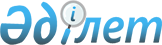 Об образовании избирательных участков
					
			Утративший силу
			
			
		
					Решение акима города Кызылорда Кызылординской области от 26 февраля 2015 года N 304. Зарегистрировано Департаментом юстиции Кызылординской области 03 марта 2015 года N 4896. Утратило силу решением акима города Кызылорда Кызылординской области от 27 апреля 2015 года N 326      Сноска. Утратило силу решением акима города Кызылорда Кызылординской области от 27.04.2015 N 326 (вводится в действие со дня подписания).

      В соответствии со статьей 23 от 28 сентября 1995 года Конституционного Закона Республики Казахстана "О выборах в Республике Казахстан" аким города Кызылорда РЕШИЛ:

      1.  Образовать избирательные участки по городу Кызылорда согласно приложению.

      2.  Контроль за исполнением решения возложить на руководителя аппарата акима города Кызылорда Есжанову А.

      3.  Настоящее решение вводится в действие по истечении десяти календарных дней после дня первого официального опубликования.

 Избирательные участки по городу Кызылорда      Избирательный участок № 172.

      Центр: средняя школа №144, сельский округ Кызылжарма, улица К.Сексенбаева без номера.

      В границах: От перекрестка улица Р.Батырбекова и Абу Насыр Ал-Фараби сельского округа Кызылжарма. По улице Абу Насыр Ал-Фараби до канала Кызылжарма, по каналу Кызылжарма к северу до улицы Абая, от улицы Абая к западу до улицы Ы.Жахаева, по улицы Ы.Жахаева включая улицы Ж.Маханбетова к югу включая улиц Б.Нысанбаева, Т.Бисенбаева, К.Есахаева заканчивается на перекрестке улицы Р.Батырбаева и Абу Насыр Ал-Фараби. От сельского знака Кызылжарма до перекрестка улицы Р.Батырбекова и Абу Насыр Ал-Фараби.

      Четная сторона улицы Абу Насыр Ал-Фараби между домами №2-30, обе стороны улицы Б.Нысанбаева между домами №1-14, обе стороны улицы К.Есахаева дома №1-30, обе стороны улицы Теренсай, дома №1-13, дома с обоях сторон улицы А.Мекмебаева дома №1-22, обе стороны улицы Ы.Жахаева дома №1-20, переулок Ы.Жахаева обе стороны между домами №1-9. Обе стороны улицы М.Отемесова между домами №1-118, улица Ж.Махамбетова обе стороны, дома №1-17, дома между домами №1-92 с обеих сторон улицы Д.Карабалаева, между домами №1-7 переулок Д.Карабалаева, дома с обеих сторон улицы Абая №1-72, дома с обеих сторон улицы К.Сексенбаева, дома №21-45, обе стороны улицы Ынтымак между домами №1-24, обе стороны улицы Достык дома №1-7, обе стороны улицы Д.Наурызбаева №1-32, обе стороны улицы Болашак дома №1-31, обе стороны улицы Улытау, дома №1-26, обе стороны улицы А.Досхожина дома №1-28, обе стороны улицы Ж.Зиманова дома №1-28, обе стороны улицы А.Сайлыбаева №1-18, пять домов без номера, расположенных с обеих сторон улицы Карасу, три дома без номера по улице Б.Абдрайымова, дома №1-24 по улице Ж.Зиманова, дома слева от участка Кызылжарма №2, 3.

      Избирательный участок № 173.

      Центр: средняя школа №173, улица М. Кокенова без номера.

      В границах: С начала улицы К. Рустембекова до улицы М.Кокенова, с начала улицы М.Кокенова до начала улицы Хон Бен До, начиная с улицы Хон Бен До к западу до канала Кызылжарма, с начала канала Кызылжарма до улицы Когалы микрорайона Г.Титова, с начала улицы Когалы до улицы Жанкент, с улицы Жанкент до переулка Т.Бокина, и до улицы К.Рустембекова.

      Между двухэтажными домами №1-23, 26, 27 микрорайон Г.Титова, многоэтажный дом №31 и все дома по улицам Малоэтажная, Сыганак, Сауран, Бесарык, между домами №1-48, находящиеся по обе стороны улиц З.Куанышулы, улица Т.Бокина между домами №1-22, находящиеся по обе стороны переулка Т.Бокина, между домами №2-14, находящиеся по обе стороны переулка К.Рустембекова, между домами №1-51 по нечетной стороне улицы К.Рустембекова, переулок С.Болыса, улица Т.Османова, улица А.Акева, переулок А.Акаева, улица Ш.Кундызбая, улица А.Окжигитова, улица Б.Ермакаша, улица Г.Титова №3, многоэтажные дома №1-7 по улице Когалы, начиная с пересечения улиц Хон Бен До и М.Кокенова до пересечения улицы Турмаганбетова, дома, находящиеся по нечетной стороне улицы М.Кокенова, с пересечения улиц Турмаганбетова и М.Кокенова до пересечения улицы К.Рустембекова дома, находящиеся по нечетной стороне улицы М.Кокенова.

      Избирательный участок № 174.

      Центр: Коммунальное государственное казенное предприятие "Кызылординский инженерно-технический колледж" управление образования Кызылординской области", микрорайон Титова без номера.

      В границах: С начала границы микрорайона Г.Титова вдоль дороги по направлению к микрорайону Ю.Гагарина до дома культуры имени М.Ералиевой, от дома культуры имени М.Ералиевной до улицы М.Кокенова, вдоль улицы М.Кокенова в сторону севера, до границы микрорайона Г.Титова. Новостройки на северной части микрорайона Г.Титова возле организаций "Спецавторанс".

      Между многоэтажными домами №1-16а, №28-30 и домами №26а, 32, 33, расположенных в центре микрорайона Г.Титова, многоэтажные дома №7-20, домами №22, 24, 24а, 27 во 2 квартале Г.Титова.

      Избирательный участок № 175.

      Центр: средняя школа №10 улица Т.Камалова №39а.

      В границах: От улицы Т.Камалова до пересечения улицы К.Жусипа, вдоль улицы К.Жусипа на восток до улицы Хон Бен До, вдоль улицы Хон Бен До на север до улицы М.Кокенова, от улицы М.Кокенова на запад до улицы Турмаганбет, от улицы Турганбет на север до улицы Алшекея куйши, от улицы Алшекея куйши на запад до улицы Т.Камалова, на север до улицы К.Жусипа.

      По обе стороны улицы Т.Камалова дома №58-78а, №35 и между домами участка №35, обе стороны улицы Тоганас батыра между домами №79, 101 а, №86-108, нечетная сторона улицы К.Жусипа №1-47, по обе стороны улицы Жиенбай жырау между домами №1-26, по обе стороны улицы Буданбай акына, дома №1, 3 ,4, 5, 7, 7а, 11а, по обе стороны улицы Турмаганбет между домами №50-99, по обе стороны улицы М.Маметовой между домами №49-138, по обе стороны улицы Ш.Омара между домами №58-133, по обе стороны улицы Нуртугана между домами №47-89, нечетная сторона улицы Д.Онгара №17-29, четная сторона №22-30, нечетная сторона улицы Алшекей куишы №23-31, четная сторона №14-26, четная сторона улицы М.Кокенова между домами №16-26 и без номера пять домов, по улице Хон Бен До без номера двадцать домов.

      Избирательный участок № 176.

      Центр: Коммунальное государственное казенное предприятие "Кызылординский индустриально-технический колледж" управление образования Кызылординской области", улица Т.Камалова №35а.

      В границах: От железнодорожного переезда вдоль улицы Хон Бен До на северо-восток до улицы К.Жусипа, вдоль улицы К.Жусипа до улицы Камалова, вдоль улицы Камалова на юг до улицы Н.Шамена, вдоль улицы Камалова на юг, включая дома микрорайона "Орленок" до Железнодорожного переезда.

      Обе стороны улицы Т.Камалова между домами №1-56, обе стороны улицы Тоганас Батыра между домами №1-77, №80-84, обе стороны Балкы базара между домами №18-50, №9-45, четная сторона улицы К.Жусипа между домами №4-28, обе стороны улицы Турмаганбета между домами №1-49, обе стороны улицы М.Маметовой между домами №1-48, обе стороны улицы Ш.Омара между домами №1-57, обе стороны улицы Нуртугана между №1-45, улицы Е.Сала №5а, двухэтажные дома №2-6, на переулке Хон Бен До двухэтажные дома №1, 3 ,4, 6, обе стороны улицы Н.Шамена между домами №17-59, №22-60 обе стороны улицы К.Жусипа между домами №1-17, нечетная сторона улицы Хон Бен До между домами №1-39 без номера четыре дома, обе стороны микрорайона "Орленок" №1-13, №23, 26, 31, 31а, 31в, 32, 34 и без номера семь домов, коттедж на улице Тоганас батыра №1а.

      Избирательный участок № 177.

      Центр: средняя школа №120, улица М.Каржаубаева №6.

      В границах: с улицы Бейбитшилик юго-западнее ул. Хон Бен До до железнодорожного пути, от железнодорожного пути на север-восток до улицы Н.Сералиева, с улицы Н.Сералиева до улицы Бейбитшилик, на запад до улицы Хон Бен До.

      С улицы Н.Сералиева дома №1-79, с переулка Бейбитшилик дома №1-51, с переулка С.Баязита, дома №1-90, с улицы И.Тайманова, без номера малоэтажные тринадцать домов, с улицы М.Каржаубаева №1-32, с переулка Б.Култекенова дома №1-97, с улицы К.Кайнарбаева дома №1-120, с улицы Хон Бен До многоэтажный дом №20а, с улицы А.Кайнарбаева дома №1-13.

      Избирательный участок № 178.

      Центр: средняя школа №222, улица С.Торайгырова №100.

      В границах: улица Бейбитшилик (не считая многоэтажный дом "Колос", переулок Бакаева и улицы Бейбитшилик), с пересечения улицы С.Лапина до улицы Хон Бен До, с улицы Хон Бен До до улицы Абу Насыр Ал-Фараби с улицы Абу Насыр Ал-Фараби до канала Кызылжарма, вдоль канала Кызылжарма до улицы Б.Момышулы, с улицы Б.Момышулы до улицы С.Торайгырова до пересечения улицы С.Лапина, с улицы С.Лапина до улицы Бейбитшилик.

      Улица 8 марта дома №1-14, с переулка 8 марта дома №1-35, с улицы Р.Алшынбаева дома №1-52, улица С.Донентаева дома №1-10, улица А.Жубанова дома №1-11, переулок А.Жубанова дома №4-8, улица Залинейная дома №7-68, улица Карьерная дома №22-33, улица Кеншинбай акына дома №1-139, с переулка Кеншынбай акына дома №1-35 улица Курмангазы дома №1-14, улица С.Лапина дома №1-111, улица Свобода дома №1-60, улица Тулебаева дома №13-111, улица Восточная №1-27, переулок Восточный дома №1-30 улица Б.Майлина дома №111-259, №154-260, с улицы С.Торайгырова четная сторона №202-246, нечетная сторона без номера тридцать домов и многоэтажный дом №2-34, улица Ким Ман Сан дома №1-17, улица К.Пиримова дома №1-24, улица Т.Медетбаева дома №1-15, переулок Т.Медетбаева дома №5-27, улица М.Изтлеуова дома №1-10, переулок М.Изтлеуова дома №1-10, улица Жезказган дома №1-19, улица С.Мухтарулы дома №1-34, улица 1 Мая дома №1-38, улица, Проектируемая дома №1-49, улица 9 Май дома №1-55, переулок 9 Май дома №1-5, улица Техникум дома №1-40, переулок Техникум №1-34, переулок Кызылжарма дома №8-44, улица Коминтерн дома №3-26, улица Бумажников дома №1-19, улица Высоковольтная дома №1-44, улица Хон Бен До дома №10-36, улица С.Лапина четная сторона 1,3 квартал двадцать домов, улица Абу Насыр Ал-Фараби четная сторона дома №317-329.

      Избирательный участок № 179.

      Центр: средняя школа №253, улица Б.Момышулы, №78а.

      В границах: с улицы Бейбитшилик, севернее улицы К.Кетебаева, до канала Кызылжарма, с канала Кызылжарма северо-западнее до улицы Кызылорда с улицы Кызылорде южнее до улица Бейбитшилик.

      Улица К.Кетебаева нечетная сторона дома №71-119, улица И.Жансугурова дома №1-36, улица Тельмана дома №1-42, улица Т.Берекулова, дома № 63-99, улица Т.Токтарова, дома №72-157, улица К.Еримбетова дома №1-68, улица канала Болыс дома №1-44, улица Бейбитшилик четная сторона дома №6-16, улица Е.Чайкина, дома №1-14, улица С.Тораигырова, дома №147-167, №150-180, улица Б.Майлина, дома №51-67, №100-114 и переулок Б.Майлина дома №1-13, улица Свобода нечетная сторона, дома №13-23, улица Кенесары дома №200-221, улица Кызылорда, дома №1-67.

      Избирательный участок № 180.

      Центр: средняя школа №253, улица Б.Момышулы, №78а.

      В границах: с улицы Бейбитшилик севернее улицы Кызылорда (несчетная) до канала Кызылжарма, вдоль канала Кызылжарма на северо-запад до улицы Б.Момышулы, с улицы улицы Б.Момышулы южнее до улицы С.Торайгырова, с улицы С.Торайгырова северо-запад до улицы С.Лапина, с улиц С.Лапина южнее до улицы Бейбитшилик с улицы Бейбитшилик, севернее до улицы Кызылорда.

      Улица А.Молдагулова нечетная сторона дома №73-101, нечетная сторона дома №74-102 и многоэтажные дома №100, 98, 94 также дома барачного типа №88 ,80 и без номера девять домов, улица Сулейман Ишана дома №70-1-70/10, улица М.Дуйсенова дома №62-121, улица С.Асфендиярова дома №64-127, переулок С.Асфендиярова дома №1-60, переулок Б.Момышулы дома №1-51, улица Б.Момышулы дома №67-132, улица Б.Момышулы многоэтажные дома №76, 67, 69, 74, 78 и без номера двадцать восемь домов улиц А.Исаева №86-99, улица М.Дулатова дома №70-86, улица С.Лапина четная сторона 2,4 квартал, улица Д.Елеусинова дома №1-29, улиц С.Торайгырова дома №171-200, улиц Б.Майлина дома №71-99, №116-152, улица Свобода нечетная сторона, дома №13-23, улица Бейбитшилик четная сторона многоэтажные дома №36/6, 18-46а, 26а (Колос).

      Избирательный участок № 181.

      Центр: средняя школа №112, улица А.Молдагуловой, №7.

      В границах: С железнодорожного пути севернее улицы А.Согинбаева до улицы Бейбитшилик, с улицы Бейбитшилик западнее улица Сулейман Ишана, с улица Сулеймена Ишана южнее до железнодорожного пути, от железнодорожного пути севернее до улицы А.Сагинбаева.

      Улица Сулейман Ишана четная сторона, дома №30-68, улица А.Молдагулова дома №1-72, улица Т.Токтарова дома №1-75, улица Т.Биркулова дома №1-62, улица К.Кетебаева дома №1-72б, улица А.Сигинбаева нечетная сторона, №1-63, улица Бейбитшилик нечетная сторона №1, 1а, 3, 5, 7, 9, 11, улица Ш.Кудайбердиев нечетная сторона дома №5-29 и четная сторона дома №8-38, улица И.Тайманова четная сторона дома №86-106 и нечетная сторона дома №113-153, улица Б.Култекенова нечетная сторона №71-115, и четная сторона, дома №68-98, улица Б.Култекенова многоэтажный дом №96, улица О.Жанадилова четная сторона дом №28, 30а, улица А.Тажибаева, дома №24, 64, 91/1, 92/1.

      Избирательный участок № 182.

      Центр: средняя школа №212, улица Жумабаева №1.

      В границах: С улицы М.Жумабаева северо-восточные улицы Досбол би до канала Кызылжарма, с канала Кызылжарма северо-западнее до улицы К.Кетебаева с улицы К.Кетебаева южнее до улицы Бейбитшилик, с улицы Бейбитшилик восточнее до улицы Жанкожа Батыра, с улицы Жанкожа Батыра южнее до улицы М.Жумабаева, с улицы М.Жумабаева восточнее до улицы Досбол би.

      Улица М.Жумабаева нечетная сторона дома №7-53, улица Досбол би нечетная сторона, доме №1-25, улица К.Кетебаева четная сторона дома №74-118, с улицы Беибитшилик четная сторона доме №2-4, с улицы А.Уразбаева дома №1-27 с улица Т.Жаракова дома №1-26, улица А.Герцена дома №1-30, улица Д.Алашаева, дома №1-32 улица Е.Ерназарова, дома №4-37, улица Казахстан, дома №1-73, улица Кажымукан Мунайтпас дома №1-42, улица Кольцевая дома №1-44, переулок Казахстан, дома №1-22, улица Е.Чайкина, дома №14-17, улица А.Мина, дома №1-7, улица Б.Баласагуни четная сторона доме №18-32, улица Мостопоезд, дома №1-20, 20/1, 20/2, улица Д.Нурпейсовой дома №1-35, улица А.Ахметова дом №1-25, улице А.Жанкельдина №1-44, переулок А.Жанкелдина дома №2-19, переулок Ж.Маханбетова дома №3-25 и дом №110а, улица А.Согимбаева нечетная сторона №65-101, улица А.Фадеева, дома №1-39, переулок А.Фадеева четная стороне №2-6, улица Ге-Бон-У дома №25-45, улица Кенесары Хан №98 а-199, улица Б.Майлина дома №1-78, улица С.Торайгырова, дома №75-148, улица 40-летие Казахстана дома №1-16, переулок И.Тургенева дома №1-14, улица И.Тургенева, дома №1-17, улица 1-Проездная четная сторона, многоэтажные дома №2, 4, улица Свобода четная сторона дома №1-26.

      Избирательный участок № 183.

      Центр: Коммунальное госудасртвенное учреждения "Областная школа-интернат для одаренных в спорте детей имени Жалантос Бахадура Сейткулулы" управления физической культуры и спорта Кызылординской области", улица Жанкожа батыра №82.

      В границах: Через железнодорожный мост по улице Коркыт ата на север до улицы М.Жумабаева, от улицы М.Жумабаева на северо-запад до улицы Жанкожа-батыра, от улицы Жанкожа-батыра на север до улицы Бейбитшилик, от улицы Бейбитшилик на запад до улицы А.Сагымбаева, от улицы А.Сагымбаева на юг до железнодорожного пути, от железнодорожного пути на восток до железнодорожного моста. Промежуток между домами №98-187 по обе стороны улицы Б.Култекенова, дома №1-33а по не четной стороне улицы К.Бекниязова (до улицы Коркыт ата), далее дома под № 2-82 четная сторона улицы, дома под № 1-6 по обе стороны улицы Ш.Кудайбердиулы, дома под №116-157 по обе стороны улицы И.Тайманова, многоэтажный дом №163, дома под №1-7, №33 по обе стороны железнодорожного переулка (переулок К.Бекниязова), дома под №2-16 по четной стороне улицы Ж.Баласагуна, №1-3 по переулку Ж.Баласагуна, №1-28 дома по обе стороны улицы Ге Бон У №1-22 по обе стороны улицы Б.Шалгынбаева №1-28 по обе стороны улицы А.Кисилева, №2-62 дома по четной стороне улицы Б.Сагымбаева, №1-30 дома по обе стороны переулок Мадениет, №117-143 по не четной стороне улицы Коркыт ата №1-13а, №1-18 дома по обе стороны улицы Ш.Айманова №1-41 дома по обе стороны переулка Ш.Айманова, №1-37 дома по обе стороны улицы А.Келаманова дома по обе стороны улицы Жанкожи батыра, №7, 23, 45, 47, 49, 51, 53, 55, 67, 69, 76а, 76б, 75, 3 ,3а, 5, 16, 82б, 8 участок 84, 86, 90, 94, 2, 3, 4 и без номера, №82, 82а, 82в многоэтажные дома по улице Жанкожа-батыра №1-21 по обе стороны улицы Южной Пролетарской и №104, 107, №1-12 по обе стороны переулка М.Байдильдаева, №1-43 дома по обе стороны улицы М.Байдильдаева №1-13, №1-32 по обе стороны переулка Енбек №2-63 по обе стороны улицы Н.Сыздыкова, №10-80 по четной стороне улицы М.Жумабаева (от ул. Жанкожа-батыра до ул. Коркыт ата) многоэтажные дома №1, 3, 5, 6 по 1 проездному участку №1-101/3 дома по улице Жаппасбай батыра.

      Избирательный участок № 184.

      Центр: средняя школа №43, улица С.Торайгырова, №67.

      В границах: От улицы Жаппасбай батыра по железной дороге на восток до улицы С.Торайгырова по улице С.Торайгырова на запад до улицы Досбол би, по улицы Досбол би на юг до улицы М.Жумабаева, по улицы М.Жумабаева на восток до улицы Коркыт-ата, по улице Коркыт-ата на юг до улица Жаппасбай батыра от западной части улицы Жаппасбай батыра до железной дорогу.

      №105-117 дома по одну сторону улицы Жаппасбай батыра, от улицы Коркыт ата до железнодорожного пути №35-71нечетная сторона улица К.Бекниязова, от улицы Коркыт ата до 2 железнодорожного пути №92-124, №1-52 по обе стороны улицы С.Бекниязова №65-137, №80а-100 по обе стороны улицы М.Жумабаева, от улица Коркыт ата до железнодорожного пути, №1112 по обе стороны улицы С.Муканова №1-58 по переулок С.Муканова №24-34 по обе стороны улица Б.Шолгынбаева №11-30 по обе стороны улица Ш.Айманова №62-185 по обе стороны улица Казахстан №1-63 по обе стороны улица А.Исаева №1-69 по нечетной стороне улицы С.Торайгырова, №1, 2, 4, по переулку Ж.Маханбетова №126-144, четная сторона улицы Коркыт ата №125-180 по обе стороны улица Коркыт ата №2-24 четная сторона улица Досбол би многоэтажные дома №55, 59, по улице С.Торайгырова №4-38, по обе стороны переулка Совета. №1-19 по обе стороны переулка М.Жумабаева.

      Избирательный участок № 185.

      Центр: средняя школа №43, улица С.Торайгырова, №67.

      В границах: В сторону по железной дороге с улицы С.Торайгырова в северную сторону до улицы Досбол би, с улицы Досбол би в северную сторону до улицы Кенесары хана, с улицы Кенесары в восточную сторону до железной дороги. С железнодорожного пути в южную сторону до улицы С.Торайгырова.

      По четной стороне улицы С.Торайгырова дома №2-102. Улица А.Ахметова четная сторона дома №38-72. Улица Б.Майлина обе стороны, дома №1-43 улица Кенесары хан обе стороны, с №1-100, улицы Акжарма четная и нечетная сторона дома №1-48, улица Проектная обе стороны дома №2-6, улица Светлая обе стороны дома №2-24 дома по улице Досбол би, №24, 26 улица Бостандык нечетная сторона дома №27-45. С северо-западной части каналы Кызылжарма дома №381-387. Переулок Б.Майлина обе стороны дома №10-16. Улица К.Каунбаева четная сторона с №14-84. Переулок Ж.Махамбетова четная сторона дома №14, 16, 54, 56. Улица Коркыт ата дома по обе стороны №126-194, улица Акмырза Ахуна обе стороны дома №43-77. Улица Култегин №388 квартал обе стороны домов, улицы Кокборе №389 квартал дома по обе стороны, улицы Акшабулак №389 квартал дома по обе стороны, улица А.Шорагазы №391 квартал, улица Ж.Кулымбетов №392 квартал обе стороны, улица Карагайлы №393 квартал обе стороны, улица Коркыт ата №394 квартал обе стороны, улица Косасар №395 квартал, по обе стороны домов, улица Тумароткел №396 квартал дома обе стороны, улица Байгекум №397 квартал, дома по обе стороны, улица Байгекум №397 квартал дома обе стороны, улица Каратал, №398 квартал, дома по обе стороны, улица Жастар №399 квартал четная сторона домов.

      Избирательный участок № 186.

      Центр: средняя школа №197, улица 1 Достык, №38.

      В границах: От канала Кызылорда, 380 квартал (Коркыт ата 5) до канала Кызылжарма, от канала Кызылжарма в южную сторону переулка Светлый, от переулка Светлый в южную сторону к 1 Достык улицы, от улицы 1 Достык улицы в южную сторону до средняя школа №197, с средней школы №197 в сторону востока до улицы П.Артемова, с улицы П.Артемова (не пересекая) с северо-востока до станции полигона к юго-востоку до улицы Наурыз, с улицы Наурыз к востоку №303-304 кварталу, с 303-304 квартала в северную сторону Джезказганской трассы, с Джезказганской трассы в северную сторону до канала Кызылорды, с канала Кызылорды в восточную сторону до №386 квартала (Коркыт ата 3).

      Улица Достык обе стороны домов, №1-25. 1 Достык обе стороны домов №1-21, улица Светлый обе стороны домов, №1-20, переулок Достык обе стороны домов №1-5, 2 Проектная (Бастау) обе стороны, №1-41, 3 Проектная обе стороны №1-39, 4 Проектная обе стороны, №1-17, улица А.Сутемгенова обе стороны №1-21, улица Энергетиков обе стороны, №1-19, улица Т.Комекбаева обе стороны №1-18, переулок Полигонный обе стороны, №1-25, улица Наурыз обе стороны №1-23, улица К.Ибраева обе стороны №1-23, переулок Г.Рашина обе стороны №1-13, улица Г.Рашина №1-21, улица Жасыл Олке обе стороны, №1-29, улица Зеленая обе стороны №1-17, переулок Зеленая, дома без номера, улица Кызылжарма дома без номера №310, 311, 312, 313, 376, 375, 377, 377а, 378б, 379, 380 кварталы дома без номера.

      Избирательный участок № 187.

      Центр: Коммунальное государственное учреждения "Кызылординский областной противотуберкулезный диспансер" управление здравоохранение Кызылординской области", улица Каратогая, №100.

      В границах: Здание коммунального государственного учреждения "Кызылординский областной противотуберкулезный диспансер" управление здравоохранение Кызылординской области".

      Избирательный участок № 188.

      Центр: Школа-гимназия №9, микрорайон "Акмешит" без номера.

      В границах: Многоэтажные дома №17, 18, 19, 20, 29, 30, 31, 31а, 32 микрорайона Акмешит, дома по улице Рисмаша №5,15,18 и девять домов без номера. Двухсторонние шесть домов без номера во дворе организации "Коркейту". Шесть домов без номера и дома с №1-52 с двух сторон по улице К.Маханбетова. Один дом без номера и дома №1-45 с двух сторон по улице Республики. Без номера пять домов и дома с №1-126а с двух сторон по улице Ата зан. Двухсторонние дома с №1-48 по улице Алтын Орда. Без номера три дома и двухсторонние дома с №2-181а по улице Тауелсиздик. Без номера восемь домов и двухсторонние дома с №1-60 по кольцевой дороге улицы Каратогай на запад. Дома по трассе до областной туберкулезной больницы: двух сторонние дома по улице Каратогай с №6, 8, 10, 14 и между №29-71. Двух сторонние дома с №1-73 по улице Сарысу. Без номера семнадцать домов и двух сторонние дома №5-64 по улице Акбастау. Дома, расположенные на дачах "Ягодка", "Пищевик".

      Избирательный участок № 189.

      Центр: средняя школа №136, микрорайон Акмешит без номера.

      В границах: Многоэтажные дома №8, 10, 11, 12, 13, 21, 22, 23, 24, 25, 26, 27, 28 в микрорайоне Акмешит дом №8а, двухсторонние дома с №2-70 по улице С.Рысбаева, дом с 1-5 по улице С.Романова дома с №11-55 по нечетной стороне улицы А.Ыдырысова двухсторонние дома с №114-117 по улице Чимбай, дома с №96,98,102 по улице Ж.Кыдырова.

      Избирательный участок № 190.

      Центр: средняя школа №211, микрорайон Мерей, без номера.

      В границах: Многоэтажные дома с №9, 10, 11, 12, 13, 14, 15, 16, 17, 18а, 18б, 19, 20, 21, 22, 23, 24, 24а, 24б, 25 микрорайона Мерей.

      Избирательный участок № 191.

      Центр: средняя школа №8, улица Д.Конаева, №25.

      В границах: По улице Т.Шевченко на юго-запад до берегов реки Сырдарья. По берегу реки Сырдарья на запад до улицы Н.Ыдырысова, по улице Н.Ыдырысова на северо-восток до железнодорожных путей.

      №53-85, №78-106 с двух сторон по улице И.Журбы, улица Н.Ыдырысова №2-100 (четная), №11-97, №10-84 с двух сторон по улице С.Ескараева, №15-99, №24-120 с двух сторон по улице Д.Алисова, № 27-107, №26-106 с двух сторон по улице А.Кудабаева, №1-20 с двух сторон по переулку А.Кудабаева, №1-19 по обеим сторонам улицы Ж.Ахметова, №1-41, №2-44 по обеим сторонам улицы К.Абенова, №55-99 (нечетная) по улице Т.Шевченко, №1-25, 2, 20 по обеим сторонам улицы О.Жандосова.

      Избирательный участок № 192.

      Центр: Государственное коммунальное предприятие на праве хозяйственного ведения "Кызылординская городская больница", улица Н.Абуова, №31.

      В границах: Здание государственного коммунального предприятие на праве хозяйственного ведения "Кызылординская городская больница".

      Избирательный участок № 193.

      Центр: школа-гимназия №1, улица И.Токтыбаева, №5.

      В границах: от реки Сырдарья по улице С.Ескараева к северо-востоку до улицы И.Журбы, с улицы И.Журбы к юго-востоку до улицы А.Нурмакова, от улицы А.Нурмакова к северу до улицы Казыбек би, от улицы Казыбек би к юго-востоку до улицы А.Токтыбаева, от улицы А.Токмагамбетова к северо-востоку до улицы М.Ауезова, по улице М.Ауезова к югу до улицы Айтеке би, по улице Айтеке би к западу до улицы Ж.Аймауытова, по улице Ж.Аймауытова к юго-востоку до улицы А.Кожанова, по улице А.Кожанова к юго-востоку до улицы И.Журба, по улице И.Журба к югу до побережья реки Сырдарья. По побережью Сырдарья к западу до улицы С.Ескараева.

      Многоэтажные дома 3 укрупненного квартала №1, 2, 3, 4, 5, 6, 7, 8, 9, 4а, дома по улицы Н.Абуова с двух сторон №2-6 и №1-47, многоэтажный дом №8а по улице Н.Абуова, дома №2-29 с обеих сторон по улице Е.Жунисулы, дома №2-60 четная сторона улицы Т.Шевченко, дома №1-53 нечетная сторона, дома №5-51 по улице И.Журба четная сторона жилой комплекс "Меруерт", многоэтажные дома улицы Казыбек би №43, 45, 20 левая сторона, дома №1-15 улицы Училищная четная сторона, №2-16 дома, дома, №2-14 четная сторона улицы Красноармейская, смешанные номера домов №1, 2, 2а, 4, 5, 5а по улице Крепостной, многоэтажные дома №2, 18 по правой стороне улицы А.Токмагамбетова многоэтажный дом №7 по улице М.Ауезова, левая сторона, многоэтажный дом №5 по улице Айтеке би левая сторона, дома №2-6 по улице Ж.Аймауытова четная сторона, и нечетная сторона домов №1-5, дома №2, 2а, 4 по улице А.Кожанова четная сторона, дома №2-42 по улице Т.Рыскулова четная сторона, и дома №5-59 нечетная сторона, дома по улице А.Кудабаева обе стороны №1-25, 2-24, 25а, обе стороны улица Алисова дом №1-13, №2-24а, обе стороны улица С.Ескараева дома №1-9, №2-8.

      Избирательный участок № 194.

      Центр: средняя школа №8, улица Д.Конаева, №25.

      В границах: От улицы Т.Шевченко по улице И.Журба в юго-восточную сторону до улицы А.Нурмакова, по улице А.Нурмакова в северную сторону до улицы Казыбек би, по улице Казыбек би в сторону востока до улицы Д.Конаева, с улицы Д.Конаева на северную сторону до улицы А.Тажибаева, по улице А.Тажибаева на северо-восточную сторону до улицы Е.Ауельбекова, по улице Е.Ауельбекова на северо-западную сторону до улицы С.Сулейменова, по улице С.Сулейменова на северо-западную сторону до улицы Д.Кунаева, по улице Д.Кунаева на северную сторону до улицы А.Егизбаева, по улице А.Егизбаева на восточную сторону до улицы Е.Ауелбекова, по улице Е.Ауелбекова на северо-восточную до железнодорожного вокзала, с железнодорожного вокзала по железнодорожному пути на запад до рыбного завода, с рыбного завода на юго-запад до улицы Ж.Кыдырова.

      На северную сторону до улицы Д.Конаева дома №52-76, по обеим сторонам по улице И.Журбы частные дома №1, 42, 44 по улице Казыбек би №22, 24, 26, многоэтажные дома по улице Д.Конаева №39, 47, 55, 57, 59, 63, 65, 67 дома по обеим сторонам, многоэтажный дом улицы А.Тажибаева, расстояние между №1-15 домами по обеим сторонам улицы А.Тажибаева №9/1, 9/2, 9/3 дома нечетная сторона улицы Е.Ауелбекова и №25 многоэтажный дом, по улице С.Сулейменова многоэтажные дома №46, 56, 58, расстояние между домами №1-45 по обеим сторонам улицы С.Сулейменова, по улице А.Егизбаева дома №1, 3, 5, 7, 9 и по обеим сторонам переулка Абая (У.Багаева) и расстояние между домами №2-10, расстояние между домами №1-59б по обеим сторонам улицы Берденова, расстояние между №1-100 домами по обеим сторонам улицы Ж.Кыдырова, расстояние между №62-132 домами четная сторона (улицы Т.Шевченко) и между №101-125 домами нечетной стороны улицы Т.Шевченко, расстояние между домами №9-21а нечетной стороны переулка Айманкуль акын домами №27,27а, дома между №4-20 по обе стороны улицы Чимбая и на четной стороне дома №30-94, дома между №1-29 по обе стороны переулка С.Сейфулина, между домами №1-41 по обе стороны улицы С.Сейфуллина, между домами №1-24 по обе стороны улицы Переездная, между домами №1-36б по обе стороны переулка Чимбая, по улице Ж.Кыдырова многоэтажный дом №2, между домами №2-77 по обе стороны улицы А.Нурмакова, между домами №1-20 по обе стороны улицы Абая, переулок Метеоролог дома №1, 2, 2а, между домами №47-57 по обе стороны улицы Н.Абуова и дома №8, 10, 10а, 65, по обе стороны переулка Д.Конаева дома №2, 5, 6, 12, 14, по обе стороны переулка Кривой дома №1-9, по улице С.Ескараева дома №99-125, 127, 131, 133, по нечетной стороне по улице С.Рысбаева дома №3-9.

      Избирательный участок № 195.

      Центр: Государственное коммунальное казенное предприятие "Кызылординский областной центр по развитию народного творчества и культурно-продюсеркой дейтельности" управление культуры, архивов и документации Кызылординской области", улица Е.Ауельбекова №41.

      В границах: От железнодорожного вокзала по улице Е.Ауельбекова на юго-запад до улицы А.Егизбаева, по улице А.Егизбаева к западу до улицы Д.Кунаева, по улице Д.Кунаева к югу до улицы С.Сулейменова, по улице С.Сулейменова к юго-востоку до улицы Е.Ауельбекова, по улице Е.Ауельбекова к югу, до улицы А.Тажибаева к востоку до улицы К.Байсеитова, по улице К.Байсетова к северо-востоку до улицы А.Байтурсынова, по улице А.Байтурсынова к северо-западу до улицы Бегим ана, по улице Бегим ана к западу до железнодорожного переулка к северу до переулка О.Жанадилова, по переулку О.Жанадилова к западу до железнодорожного вокзала.

      Между домами на четной стороне №12-36, на нечетной стороне №39-41 по улице Е.Ауелбекова, по обе стороны улицы Бегим ана №2-10, 12, 12а многоэтажные дома, между частными домами по улице С.Сулейменова обе стороны дома №61-103 и многоэтажные дома №51, 51а, 70, 73, 64 по обе стороны переулок М.Сарсенбайулы дома №2-27, по обе стороны улицы С.Толыбекова дома №4-27, по улице М.Ауезова многоэтажные дома №24, 26, 28, 43, 45, 55, по улице А.Тажибаева многоэтажные дома №21, 23, 25, по улице О.Жанадилова обе стороны между домами №2-30, между домами по переулку О.Жанадилова №1-7, №9-15, №16-28, на четной стороне дома №6-12 барачные дома и многоэтажный дом №27.

      Избирательный участок № 196.

      Центр: средняя школа №6, переулок О.Жанадилова, №7.

      В границах: От железной дороги по улице Жанкожа батыра к югу до улицы А.Токмагамбетова, от улицы А.Токмагамбетова до не включая часть улицы, улица А.Байтурсынова, по улице А.Байтурсынова к северо-западу до улицы С.Айтбаева, по улице С.Айтбаева к востоку до улицы Б.Паримбетова, по улице Б.Паримбетова к северу до улицы Бегим ана, по улице Бегим ана к северо-востоку до улицы О.Жанадилова, по улице О.Жанадилова к северо-востоку до улицы Жанкожа батыра.

      Многоэтажные дома, которые находятся по улице Б.Паримбаева №2, 4, дома №11, 11а, 13, 1, 3, 3а, дом №1 по улице А.Байтурсынова и по нечетной стороне дома №3, 5 многоэтажные дома и дома №2-32 четная сторона, нечетная сторона улицы Бегим ана многоэтажные дома №11, 13, 17, 29а, 33, 33а, 30в, 30г, 32, многоэтажные дома по улице С.Айтбаева №29, 31, 33, 43, 45 и нечетная сторона дома №1, 5, 74, четная сторона между домами №2-40, нечетная сторона улицы Ы.Жахаева, улица Ы.Жахаева между домами №1-43 и четная №2-28, четная сторона переулок Ы.Жахаева дома №2, 4, 8, улице Б.Абдразакова четная сторона между домами №2-42, нечетная сторона между домами №1-57, нечетная сторона улицы Жанкожа батыра между домами №15-45, четная сторона улицы З.Жаркынбаева между домами №2-34 и нечетная сторона этой улицы дома № 1-43, четная сторона между домами №8-14, четная сторона улицы З.Жаркынбаева дома №2, 4 и нечетная сторона улицы дома №3, 7, 9, 11.

      Избирательный участок № 197.

      Центр: Филиал акционерного общества "Железнодорожные госпитали медицины катастроф" - "Кызылординская железодорожная больница", улица Бегим ана, №15.

      В границах: Здание Филиал акционерного общества "Железнодорожные госпитали медицины катастроф" - "Кызылординская железодорожная больница".

      Избирательный участок № 198.

      Центр: школа-лицей №5, улица Е.Ауелбекова, №10.

      В границах: С улицы Желтоксан по улице Айтеке би на запад, по улице М.Ауезова на север до улица А.Тажибаева, по улица А.Тажибаева на восток до канала Саркырама, по улице К.Байсейтовой на северо-запад до улицы Желтоксан, по улице Желтоксан на юг до улица Айтеке би.

      Многоэтажные дома №2, 4, 6, 8, 20, 22, 24 а по улице Желтоксан, многоэтажные дома №19, 19а, 21, 23, 27 по улице Айтеке би, многоэтажные дома №19, 19а, 21, 23, 27 по улице Б.Усербаева, многоэтажные дома №14, 16, 20 по улице М.Ауезова, многоэтажные дома №22, 23, 25 по улице А.Токмагамбетова, многоэтажные дома №100,102,104а, 106,138,140 по улице К.Байсейтовой, многоэтажный дом №45 по улице К.Казантаева, дома №34, 34а, 47, 49, 51, 53, 113, по обеим сторонам улицы К.Казантаева, дома №20, 22, 24, 26, 26а по четной стороне улица А.Тажибаева.

      Избирательный участок № 199.

      Центр: Государственное коммунальное казенное предприятие "Городской учебно-методический центр дополнительного образования", улица А.Токмагамбетова, №9.

      В границах: С улицы Д.Кунаева по улице Казыбек би на юго-восток до улицы А.Токмагамбетова, по улице А.Токмагамбетова на северо-восток до улица М.Ауезова, улица М.Ауезова на север до улицы А.Тажибаева, по улице А.Тажибаева на юго-запад до улицы Д.Кунаева, по улице Д.Кунаева на юг до улицы Казыбек би.

      Многоэтажные дома №1, 3 по улице А.Токмагамбетова, многоэтажные дома №22, 24, 24а по улице Казыбек би, многоэтажные дома №2, 6, 8, 19, 26, 31 по улице К.Казантаева, многоэтажные дома №10, 12, 26, 18, 2 по улице Н.Илиясова, многоэтажные дома №33, 35, 37, 41 по улице М.Ауезова.

      Избирательный участок № 200.

      Центр: школа - лицей №3, улица Жанкожа батыр, №5.

      В границах: От улицы Желтоксан к востоку до улицы Коркыт ата и Бухарбай батыра, от улицы Коркыт ата к северу до улицы Бухарбай батыра и улицы Айтеке би, по улице Айтеке би до железнодорожной сети, до улицы Жанкожа батыра, по железнодорожной сети к западу до улицы Жанкожа батыра и А.Токмагамбетова, по улице Жанкожа батыра к северу по улице А.Токмагамбетова до улицы А.Байтурсынова, по улице А.Байтурсынова к северо-востоку до улицы Желтоксан, от улицы А.Байтурсынова к юго-западу по улице Желтоксан до улицы Коркыт ата.

      Обе стороны улицы Ы.Жахаева дома №1-34, переулок Ж.Жабаева дома №1, 3, 5, обе стороны улицы Т.Даутбаева дома №1-14, переулок Южный переезд №1-4, дома, расположенные с обеих сторон по улице М.Шокая №1-36, многоэтажные дома по улице А.Байтурсынова №42, 44, 46, дома расположенные по обе стороны улицы Ш.Уалиханова №1-19, многоэтажные дома по улице А.Токмагамбетова №27, 27а, обе стороны улицы А.Токмагамбетова между домами №21-89, обе стороны улицы Айтеке би №46-86, №31-69, обе стороны улицы Ж.Торекулова №1а, 1б-2а, 2, обе стороны переулка Г.Мустафин №1б-3а, 3б, четная сторона улицы З.Жаркынбаева №36-78 и нечетная сторона улицы З.Жаркынбаева дома №46-73, дома расположенные на нечетной стороне переулка Больничная (комплекс "Акерке" 45 квартир), дома по нечетной стороне улицы Коркыт ата №17-69, обе стороны по улице Н.Жунисова дома №1-26, четная сторона улицы Жанкожа батыр №2-72 и нечетная сторона №7-13, четная сторона улицы А.Байтурсынова №34-58, и нечетная сторона №15-67б. Обе стороны улицы С.Майканова №1-32, обе стороны улицы Бухарбай батыра №1-39, №2-18, 1 многоэтажный дом и по четной стороне улицы М.Яншина дома №2-18, обе стороны улицы Ф.Скаткова №3-34.

      Избирательный участок № 201.

      Центр: средняя школа №171, улица А.Конратбаева, №22.

      В границах: С улицы А.Байтурсынова по улице Коркыт ата на север до улицы М.Шокая, с улицы М.Шокая на юг до улицы Толе би, с улицы Толе би на юго-запад до улица Е.Кошербаева на юго-восток до улицы Г.Мусрепова, по улице Г.Мусрепова на юго-запад до улицы А.Байтурсынова, по улице А.Байтурсынова на северо-запад улица Коркыт ата, не включая улицу Г.Мусрепова.

      Дома с №62 до №82 по четной стороне улицы Коркыт ата, дома с №70-100, №71-105 по обеим сторонам улицы Абилхайр хана, дома с №222-94, №25-№105 по обеим сторонам улицы И.Алтынсарина, по четной стороне дома с №38-№58 улицы М.Шокая, дома с №1-23 по обеим сторонам улицы К.Баймагамбетова, дома с №2-31 по обеим сторонам улицы Победы, дома с №1-48 по обеим сторонам улицы Ж.Кизатова, дома с №2-62, с №3-№39 по обеим сторонам улицы А.Пушкина, дома с №1-№57, 59 по обеим сторонам улицы Т.Жургенова, дом с №1-57 по обеим сторонам улица И.Амангельды, дома с №1-60 по обеим сторонам улицы А.Конратбаева, дома с №23-101, с №36-96 по обеим сторонам улицы Ф.Скаткова, дома с №15-59 по обеим сторонам улица Т.Даутбаева, дома с №73-151 по нечетной стороне улицы А.Байтурсынова, дома с №50-98 по четной стороне и дома №61-123 по нечетной стороне улицы Толе би.

      Избирательный участок № 202.

      Центр: средняя школа №217, улица Коркыт ата, №113.

      В границах: С железнодорожного пути по улице Айтеке би на юго-восточную сторону до улицы Бухарбай батыра, по улице Бухарбай батыра до улица Коркыт ата, с улица Коркыт ата юго-восточную сторону до улица М.Шокая, дома нечетной стороны по улице М.Шокая, нечетная сторона улицы Толе би до улицы Торекулова, по улице Абилхайыр хана на северо-восточную сторону по железнодорожному пути на северо-западную сторону до улицы Айтеке би.

      Расстояние между домами №72-102а на четной стороне улицы Айтеке би, между №102-136, №137-147, 150 домами по обе стороны улицы Абилхайр хана, между №4-54, №33-51, домами по обе стороны улицы М.Тлеулиева, между домами №2-61 по обе стороны М.Каратаева, между домами №1-48 по обе стороны М.Базарбаева, между домами №2-69 по обе стороны улицы Н.Торекулова между домами №2-18а по обе стороны улицы Ш.Бакирова между домами №81-113, №84-132 по обе стороны улица Коркыт ата, №143, 143а, 143б, 143-1 дома, расположение территории мечети "Акмечеть" все дома, расположенные в районе кооператива "Женис" расстояние между №1-55 домами по обе стороны улицы А.Садуакас, №1-6 домами по улице 2 южная Переездная, между №4-10, 10а, 10б дома по переулок Лесная, №141б, в, г, дома по переулку Береке (Толе би), №19-59 дома четной сторона по улице М.Шокай, №21-131 дома нечетной стороны улица Толе би, начиная с №20-43 и №62-75 дома по обе стороны улицы Бухарбай батыра.

      Избирательный участок № 203.

      Центр: Коммунальное государственое казенное предприятие "Кызылординский гуманитарный колледж имени М.Маметовой" упраление образования Кызылординской области", улица Коркыт ата, №24.

      В границах: Начиная с пересечения улицы Айтеке би и Желтоксан, с улица Желтоксан до улицы Коркыт ата, с улицы Коркыт ата до улицы Казыбек би, с улицы Казыбек би до улицы Айтеке би. Начиная с пересечения улиц Казыбек би и Айтеке би, с улицы Айтеке би до мемориала Коркыт ата, с улица Н.Алмаганбетова до улица С.Кожанова, с улицы С.Кожанова до улицы М.Томбаева, с пересечения улиц Коркыт ата и М.Томбаева до улицы Абилхайр хана, с улицы Абилхайр хана до улицы К.Байсейтовой с улицы К.Байсейтовой до улицы Айтеке би.

      Расстояние между домами №1-17 по обе стороны улицы А.Тажибаева №26, 28, 32, 34 многоэтажные дома по улице Желтоксан №3,3а, 7, 15 многоэтажные дома и №13/1, 13/2, 28, частные дома по обе стороны улицы Коркыт ата, №20, 20а многоэтажные дома по улице М.Томбаева, №25, многоэтажный дом по улице Абилхайр хана, расстояние между №27-53 домами на нечетной стороне улица Абилхайр хана, между №83-85, №87-99 домами по обе стороны улицы К.Байсейтовой, №96, многоэтажный дом по улице К.Байсейтовой №8, 10, 24, 26, 38, 40, многоэтажные дома четной стороны по улица Айтеке би №10, многоэтажный дом №4 и частный дом по улице К.Сатпаева, №12, многоэтажный дом по улица Казыбек би, №24, многоэтажный дом по улице Шымкент №5а, многоэтажный дом по улице М.Ауезова №67, многоэтажный дом по улице Б.Усербаева, №21-23, №28-30, дома по обе стороны улица Н.Алмаганбетова, №1-35 дома нечетной стороны улицы С.Кожанова.

      Избирательный участок № 204.

      Центр: Коммунальное государственное казенное предприятие "Кызылординский аграрно-технический колледж имени И.Абдукаримова" управления образования Кызылординской области, улица Ы.Жахаева, №66.

      В границах: С набережной реки Сырдарья по улице И.Журбы в сторону севера до улицы С.Кожанова, по улице С.Кожанова в сторону востока до улицы М.Толебаева, по улице М.Толебаева по южный стороне до улицы Абылхаир хана, по улице Абылхаир хана по восточной стороне до улицы К.Байсейтовой, по улице К.Байсейтовой по северной стороне до улицы Коркыт ата, по улице Коркыт ата по восточной стороне до улицы А.Байтурсынова, по южной стороне улицы А.Байтурсынова до улицы Абылхаир хана, по западной стороне улицы Абылхаир хана до улицы Ы.Жахаева, по южной стороне улицы Ы.Жахаева до улицы Толе би, с улицы Толе би, до улицы К.Байсейтовой, по южной стороне улицы К.Байсейтовой до улицы И.Алтынсарина, по западной стороне улицы И.Алтынсарина до набережной реки Сырдарья, по набережной реки Сырдарья в сторону северо-запада до улицы И.Журбы.

      Между домами №2-20 по четной стороне улицы И.Журбы, между домами №1-92, №2-16 по обе стороны улицы Казыбек би, между домами №1-18 по обе стороны улицы Чимкентской, дом №40 по улице Прибрежная, между домами №2-30 по обе стороны улицы Алмаганбетова, между домами №10-36 по четной стороне улицы С.Кожанова, между домами №1-22 по обе стороны улицы Г.Токая, между домами №1-27 по нечетной стороне улицы М.Толебаева и между домами №2-16 по четной стороне этой же улицы, м/у домами №15, 22 по улице А.Оналбаева, между домами №1-35 по обе стороны улицы С.Бекбаева, между домами №1-36 по переулку К.Байсейтовой по обе стороны, между №15-25 по обе стороны улицы Цай Ден Хак, между домами №1-47, №2-24 по обе стороны улицы Толе би, дом №13 по улице И.Алтынсарина между домами №1-23, №53а-75, по нечетной стороне улицы Абылкаир хана и между домами №2-50 по четной стороне этой же улицы, между домами №32-60 по четной стороне улицы Коркыт ата, между домами №1-19 по обе стороны улицы Переездной, между домами №1-9, №2-12 по обе стороны улицы С.Мауленова, между домами №1-8 по обе стороны улицы Окшы ата, между домами №60-76 по четной стороне улицы А.Байтурсынова, между домами №27-89 по нечетной стороне улицы К.Байсейтовой, дома №7а, 9а по переулку Алмаганбетова, между домами №37-51 по нечетной стороне улицы Желтоксан, дома №64, 72 по улице Ы.Жахаева, многоэтажный дом №1 по улице Набережная.

      Избирательный участок № 205.

      Центр: Кызылординский государственный университет имени Коркыт ата министерства образовании и науки Республики Казахстан, учебный корпус №6, улица Ы.Жахаева, №6.

      В границах: От берега Сырдарьи по улице И.Алтынсарина в восточную сторону до улицы К.Байсейтовой, с улицы К.Байсейтовой с северной стороны до улицы Толе би, с улицы Толе би в восточную сторону до улицы Ы.Жахаева, по улице Ы.Жахаева с северной стороны до улицы Абилхаир хана, по улице Абилхаир хана восточной стороны до улицы А.Байтурсынова, с улицы А.Байтурсынова по южной стороне до канала Бегилик, от канала Бегилик по Южной стороне до улицы Г.Муратбаева, по улице Г.Муратбаева в западном направлении до берега реки Сырдарья, от берега реки Сырдарья по северо-восточной стороне до улицы И.Алтинсарина.

      Промежуток домов №1-26 переулок Ж.Кизатова обеих сторон, улица Г.Муратбаева №1, промежуток домов №1-78 обе стороны улицы К.Байсейтовой, четные дома №44-132 и нечетные дома №61-125 улицы Желтоксан и многоэтажные дома №129, 86 по улице Желтоксан. Домов №69-140 по улице Ы.Жахаева с обеих сторон, четные стороны улицы А.Байтурсынова промежуток домов №78-126, промежуток домов с обеих сторон домов №11-62 улицы С.Мауленова, промежуток домов №1-18 обеих сторон улицы Ш.Есенова, промежуток домов №1-8 с обеих сторон улицы Г.Муратбаева, промежуток домов №54-68 по четной стороне улицы Абильхаир хана, промежуток домов №36-59 с обеих сторон по улице Толе би, промежуток домов №2-27 с обеих сторон улицы И.Алтынсарина, промежуток домов №1-26 с обеих сторон проспекта Абая, промежуток домов №1-26 с обеих сторон улицы Ихсанова, промежуток домов №1-16а, с обеих сторон улицы Бектурганова, частные дома №1, 1а по улице Мичурина, многоэтажные дома №3, 3б, 3в, 4а, 4б, 4в, 4г, 4д в микрорайоне "Сырдарья". Дома без номера 2а, 2б, 2в промежуток домов №9-56 с обеих сторон улицы Окши ата.

      Избирательный участок № 206.

      Центр: средняя школа №198, улица Г.Муратбаева, №11.

      В границах: до канала Бегилик западной стороны по улице Г.Муратбаева от проспекта Абая, в северо-восточную сторону от канала Бегилик до проспекта Абая, от проспекта Абая до южной стороны улицы Г.Муратбаева.

      Многоэтажные дома №28а, 28, 30, 32, 34а, 36 по проспекту Абая, многоэтажные дома №13, 15а,15, 17 по улице Г.Муратбаева, многоэтажные дома №17а,17б, 19, 19а 20а по улице И.Есенова, многоэтажные дома №28а, 28, 30 по улице Бектурганова, многоэтажные дома №18, 20 по улице Г.Мусрепова, общежитие университета Сейхун.

      Избирательный участок № 207.

      Центр: Коммунальное государственное казенное предприятие "Кызылординский колледж строительства и бизнеса" управление образования Кызылординской области, проспекта Абая, №35.

      В границах: До проспекта Абая от берега реки Сырдарья по улице Г.Муратбаева в восточную сторону, от проспекта Абая в южную сторону до улицы Панфилова, не считая улицы Панфилова в западную сторону до улицы Мамыра, по улице Мамыра в западную сторону до берега Сырдарьи, по берегу Сырдарьи в северно-восточную сторону до улицы Г.Муратбаева (не включая многоэтажные дома №1, 6, 7, 8 по улице Чайковского, хотя они находятся на этой границе).

      Многоэтажные дома №44-50 по четной стороне проспект Абая, многоэтажные дома №11, 13, 15, 17 по нечетной стороне улицы Бектурганова, промежуток домов №30-70 по четной стороне, промежуток домов №2-16 по четной стороне улицы Г.Муратбаева, многоэтажные дома №18, 20 по улице Г.Муратбаева, промежуток домов №1-16, 18 с обеих сторон улицы К.Аубакирова, промежуток домов №1-40, 42 с обеих сторон улицы Ш.Есенова, промежуток домов №1-44 с обеих сторон улицы Тауке хана, промежуток домов №141-142 с обеих сторон Ы.Жахаева, промежуток домов №134-159а, с обеих сторон улицы Желтоксан, промежуток домов №1-29 с обеих сторон улицы З.Шукурова, промежуток домов №2, №15-21 с обеих сторон по улице Сейхун микрорайона Сырдарьи, промежуток домов №11-13 с обеих сторон улицы Е.Димесинов, промежуток домов №4-26 улицы Байконыр, промежуток домов №13-28 по улице Баянаула, дом №7 по улицы Мамыр, промежуток домов №2а-30 с обеих сторон улицы Отырар, многоэтажные дома №1, 2, 3 по комплексу жилых домов "Самал".

      Избирательный участок № 208.

      Центр: Спец школа-интернат №7, улица Жалантос Бахадура, №8а.

      В границах: Начиная с улицы А.Бокейхана по улице Амангельды в северо-восточную сторону до улицы З.Шукурова, с улицы З.Шукурова в юго-восточную сторону до улицы А.Пушкина, с улицы А.Пушкина северо-восточной стороны по улице Г.Мусрепова, по улице Г.Мусрепова в юго-восточную сторону до улице Хангедльдина, по улице Хангельдина (не считая) в юго-западную сторону до улице Г.Муратбаева, по улицы Г.Муратбаева в юго-восточную сторону до улицы М.Шокая, по улице М.Шокая в юго-западную сторону до улицы А.Бокейхана.

      Многоэтажный дом №109а, частные дома №101-109, между участками №1-10 по улице Амангельды, промежуток домов №92-102, №97-109 с обеих сторон по улице Т.Жургенова, промежуток домов №47-103, №50-102 с обеих сторон по улице Е.Кошербаева, промежуток домов №32-98, №33-101 с обеих сторон улицы Женис, промежуток домов №23, №450-58 с обеих сторон улице Г.Муратбаева, промежуток домов №1-58 с обеих сторон улицы У.Туралиева, промежуток домов №1-67 с обеих сторон улиц Ж.Бедибекова, промежуток домов №1-45/2 с обеих сторон улицы Бердаулетова, промежуток домов №1-32 с обеих сторон улицы И.Тажиева, промежуток домов №49, №50-98 с обеих сторон улицы Ж.Кизатова, промежуток домов нечетной стороны №41-81, №109 и по четной стороне №92-104 по улице А.Пушкина, промежуток домов №18-44, №19-49 с обеих сторон улицы Г.Мусрепова, промежуток домов №19-43, №20-54 с обеих сторон улицы Ш.Есенова, промежуток домов №128-148 по четной стороне улицы М.Шокая, промежуток домов №43-73 по нечетной стороне улицы А.Бокейхана, промежуток домов №45-83, №54-60 с обеих сторон улицы З.Шукурова, промежуток между общежитием №32 и домов №48-72а, 1/2 с обеих сторон улицы Панфилова, промежуток домов №8-22, 26, 5-43 с обеих сторон ул. Жалантос Бахадура, промежуток домов №1-10 с обеих сторон переулка им. Панфилова.

      Избирательный участок № 209.

      Центр: Кызылординский государственный университет имени Коркыт ата министерства образовании и науки Республики Казахстан, учебный корпус №9, улица Амангельды, №66.

      В границах: С проспекта Абая по улице Г.Муратбаева в восточном направлении до улицы А.Пушкина, с улицы А.Пушкина в южном направлении до улицы З.Шукурова, по улице З.Шукурова в западную сторону до улицы Амангельды, по улице Амангельды в южную сторону до улицы А.Бокейхана, по улице А.Бокейхана в западную сторону до проспекта Абая, по проспекту Абая (включая общежитие университета "Болашак") в сторону северо-запада до улицы Г.Мусрепова.

      Многоэтажные дома №33, 37, 39, 41, 43 по проспекту Абая, общежитие университета "Болашак", многоэтажные дома №99, 111, 102а, 104, 127, 120, 151 по улице Ф.Скаткова и дом №102/2 нечетной стороны, дома № 121/1, 121/2, 123/1, 123/3, 125, 141, 143, 145, 147 промежуток частных домов №59-93, №60-98 и многоэтажные дома №82, 82б, 84 с обеих сторон улицы Амангельды, промежуток домов №64а-90 с четной стороны улицы А.Пушкина, многоэтажные дома №1, 3 а и дома №2, 2а по улице Ж.Бахадура, многоэтажные дома №32, 34, 36, 36а по улице Г.Муратбаева, многоэтажные дома №29-31 и промежуток домов №33-43 по нечетной стороне улицы З.Шукурова, многоэтажные дома №26, 28, 30 и промежуток домов №38-46 по четной стороне улица Панфилова, многоэтажные дома №37, 41 по улице А.Бокейхана, промежуток домов №63, 67/1 по нечетной стороне по переулку Даулетбаева, (промежуток улиц И.Панфилова и Шукирова) три коттеджа без номера по улице Амангельды, многоэтажный дом №10 и дома № 12/1, 12/2, 14/1, 14/2, 16a по улице Мусрепова.

      Избирательный участок № 210.

      Центр: Областное уапревление здравоохранение государственное коммунальное предприятие на праве хозяйственного ведения "Областной медицинский центр" проспект Абая №51.

      В границах: Областное уапревление здравоохранение государственное коммунальное предприятие на праве хозяйственного ведения "Областной медицинский центр".

      Избирательный участок № 211.

      Центр: средняя школа №140, проспект Абая, №56.

      В границах: От берега реки Сырдарьи по улице Панфилова (многоэтажные дома №1, 6, 7, 8, расположенные по улице Чайковского с обеих сторона) северо-восток до проспекта Абая, с южной стороны проспекта Абая по улице Ергешбаева, с улицы Ергешбаева до берега реки Сырдарьи, с берега Сырдарьи на северо-запад по улице Панфилова.

      Промежуток домов №159-193 с нечетной стороны улице Желтоксан, промежуток домов №173-213 с нечетной стороны улицы Ы.Жахаева, промежуток домов №178-226 а с четной стороны по улице Ы.Жахаева, промежуток домов №46а-80 четной стороны с нечетной стороны №45-80 по улице Таукехана, промежуток домов четной стороны №46-86, нечетной стороны №39а-79а, с нечетной стороны улицы Т.Есетова, промежуток домов №22-68 четной стороны, №17а-57 нечетной стороны по улицы Аубакирова, промежуток домов №2-34 четный стороны, №1, 25 нечетной стороны по улице А.Тыныбаева, дома №27/1, 2, 29/1, 2, 74-114 по улице Бектурганова, дом №54 по проспекту Абая, промежуток домов №2а-24 на четной стороне, 1-25 нечетной стороны улицы Панфилова, промежуток домов с четной стороны с №6-46, 5-41а, с нечетной стороны по улице А.Бокейхана, промежуток домов №2-40 с четной стороны, №1-37 с нечетной стороны улица С.Садуакасова, промежуток домов №1-37 с нечетной стороны по улице Ергешбаева, многоэтажные дома №1/1-40,№6/1-70, №7/1-66, №8/1-40 по улице Чайковского, дома по улице Ергешбаева и Панфилова микрорайон Саулет "Южный".

      Избирательный участок № 212.

      Центр: средняя школа №12, микрорайон Саулет, без номера.

      В границах: С проспекта Астана по проспекту Абая к югу до улицы А.Бокейхана, по улице А.Бокейхана на восток до улицы Амангелды, по улице Амангелды на север до улицы Х.Тулкибаева, по улице Х.Тулкибаева на запад до улицы А.Ажарова, по улице А.Ажарова на север до проспекта Астана, по проспекту Астана на запад до проспекта Абая.

      Многоэтажные дома №2, 3, 102, 109 по улице Амангельды. Многоэтажные дома №155, 122 по улице Ф.Скаткова. Многоэтажные дома №47,47а, 47б, 47в, 47г, 51, 51а, 51б по проспекту Абая, многоэтажные дома №10, 11 в микрорайоне Саулет, с улицы Ажарова до улицы Амангельды дома по обеим сторонам улиц Пазылова, Уалиева, Е.Хана, по проспекту Астана с нечетной стороны дома №1-31.

      Избирательный участок № 213.

      Центр: средняя школа №233, улица Амангельды, №1.

      В границах: с улицы А.Бокейхана на восток до улицы Е.Кошербаева, с улицы Е.Кошербаева на север до проспекта Астана, по проспекту Астана на запад до улицы Амангельды, на юг до улицы А.Бокейхана.

      Многоэтажные дома №62, 64, 66б, 72, 74 по улице А.Бокейхана, по улице Амангельды многоэтажные дома №100, 101, 103, 111. По улице Амангельды дома №107,110, 112, 113, 114,115,116,117,118,178. Многоэтажные дома №8, 9 в микрорайоне Саулет, дома №1 до 16 Саулет 41 квартал, улица Амангельды дом №111а, улица Коркыт ата 1 квартал дома №109/1, 109/2, 195, 198, №201-203, 206, 209, 211, 212, 214, 303, улица Коркыт ата 2 квартал дома №109-146, с улицы А.Ажарова до улицы Женис по обеим сторонам улицы Х.Тулкибаева. Многоэтажный дом №212 по улице Х.Тулкибаева, дома №1-43 по обеим сторонам улицы А.Дильманова, дома №1-52 по обеим сторонам улицы К.Абуова, с улицы Амангельды до улицы Е.Кошербаева дома по обеим сторонам улиц Е.Хана, Уалиева, А.Пазылова, дома №33-65 по нечетной стороне улицы Е.Кошербаева.

      Избирательный участок № 214.

      Центр: государственное коммунальное предприятие на праве хозяйственного ведения "Кызылординский городской перинатальный центр женских консультацией", улица А.Бокейхана, №60.

      В границах: Здание государственного коммунального предприятия на праве хозяйственного ведения "Кызылординский городской перинатальный центр женских консультацией".

      Избирательный участок № 215.

      Центр: средняя школа №187, улица М Шокая, №147.

      В границах: От улицы А.Бокейхана далее по улице Е.Кошербаева на юго-восток до проспекта Астана, по улице М.Шокая на юго-восток до улицы С.Бейбарыса. По улице С.Бейбарыса до железной дороги, по железнодорожной линий на северо-запад до улицы А.Бокейхана, по улице А.Бокейхана на юго-запад до улицы Е.Кошербаева.

      В микрорайоне Шугыла многоэтажные дома №1а, 6а, 7а, 11а, по улице А.Бокейхана четной стороне дома №2-6, 22, №30-38, №44-50, №88-122, по улице Е.Кошербаева на нечетной стороне дома №105-145, по улице Б.Ибраева с обеих сторон дома №1-34, по улице Оразалиева с обеих сторон дома №1-32, по улице Кармакши с обеих сторон дома №1-27, по улице Жалагаш с обеих сторон дома №1-29, по улице Калиева с обеих сторон дома №3-25, по улице Шиели с обеих сторон дома №143-223, №156-194, по улице Матенова с обеих сторон дома №2-69, по улице Абдрахманова с обеих сторон дома №1-106, по улице Саулет №1-11, по проспекту Астана по четной стороне дома №64-109.

      Избирательный участок № 216.

      Центр: Коммунальное государственное учреждения "Дом интернат для престарелых и инвалидов общего типа" управлеение координации занятости и социальных программ Кызылординской области", улица З.Шукурова, №91.

      В границах: Здания коммунального государственного учреждения "Дом интернат для престарелых и инвалидов общего типа" управлеение координации занятости и социальных программ Кызылординской области".

      Избирательный участок № 217.

      Центр: средняя школа №235, микрорайон Шугыла, без номера.

      В границах: микрорайон Шугыла многоэтажные дома №1, 2 ,4, 8, 9, 10, 11, 12, 13, 14, 15, 16, 17, 19, 20, 21, 22, 23, 24а, 24б.

      Избирательный участок № 218.

      Центр: средняя школа №7, микрорайон Шугыла, без номера.

      В границах: От улицы Бухарбай батыра по улице Г.Муратбаева на северо-восток до улицы А.Яссауи, на улице А.Яссауи по юго-восток до улицы А.Бокейханова, по улице А.Бокейханова на юго-запад до улицы М.Шокая, по улице М.Шокая на северо-восток до улицы З.Шукурова, по улице З.Шукурова на северо-запад до улицы Бухарбая батыра и многоэтажные дома в микрорайоне Шугыла.

      Многоэтажные дома в микрорайоне Шугыла №25, 26, 26а, №27-30, 32, 32а, 39, 40, №41-45, по нечетной стороне по улице Бухарбая батыра №117, 121, 123, 125, 127, 129, 131, 133, 135, по четной стороне дома №128, 130, 132, 134, 136, 138, 140, дома по улице А.Бокейхана №77, 79, 81, 83, 89, 91, 97, 99, 101, 103, по улице З.Шукурова дома №66/1, 67, 72, дома по улице А.Яссауи №4-18, по улице М.Шокая №141а, сторона квартала 479 дома №1-5, 7, 9, 9а, по четной стороне дома №2, 4, 6.

      Избирательный участок № 219.

      Центр: средняя школа №235, микрорайон Шугыла, без номер.

      В границах: От железнодорожной линии по улице Толе би до улицы Бухарбая батыра, по улице Бухарбая батыра до улицы Г.Муратбаева, по улице Г.Муратбаева до железнодорожной линии, по железнодорожной линии до улицы Толе би, не включая многоэтажные дома по избирательному участку №199.

      По улице Бухарбая батыра по нечетной стороне дома №79-113, по переулку Толе би с обеих сторон дома №4, 4а, 5, 5а, 18, 21, 9, 10, 11, 12, 15, 17, по улице Толе би по четной стороне дома №125, 127, 129, 131, 133, 135, 153, 155 и многоэтажные дома №114, 137, 139, по переулку Толе би дома по 3 кварталу, по улице Мусрепова №1а, 67, 69, 71, 73, 98, 100/3, 100/4 и дома без номера, по улице А.Садуакасова с обеих сторон дома №60, 68, 70, 72, 74, 76, 84, 86, 88, 90, 90а, 66б, 66в, 81, 83, по улице Алтынсарина с обеих сторон дома №113, 115, 117, 119, 120, 122, 124, по улице Торекулова дома №73, 75, 79, 79а, 85, 81, 72, 70а, 68б, 85, 89, 91, 93, 97, по улице Береке дома №1-10, по улице А.Яссауи дома №116, 1, 3, 5, 7, 8, 9, 9а, 10, 10а, 24, 28, 111, 13, 14, 15, 8, по переулку А.Яссауи дома №1а, 5, 7, 11, 1а, 1а, 5а, 11а, 15а, 16, 22, 14, в микрараион Шугыла многоэтажные дома №3, 5, 6, 7.

      Избирательный участок № 220.

      Центр: Государственное коммунальное учреждения "Кызылординская областная инфекционная больница" управление здравоохранения Кызылординской области Республика Казахстан, улица Г.Мусрепова №75.

      В границах: Здания государственного коммунального учреждения "Кызылординская областная инфекционная больница" управление здравоохранения Кызылординской области Республика Казахстан.

      Избирательный участок № 221.

      Центр: средняя школа №189, поселок Белькуль, без номера.

      В границах: По улице Есмаханова с обеих сторон дома №1-62, по улице 2-ая линия с обеих сторон дома №1-40, 3-я линия с обеих сторон дома №51-62, по улице Зеленая с обеих сторон дома №1-23, по улице Железнодорожной с обеих сторон дома №1-12, по улице Путейская с обеих сторон дома №1-13, по переулку Путейцева с обеих сторон дома №1-10, по улице К.Абдикадирова с обеих сторон дома №1-22 и 48 домов без номера, многоэтажные дома в поселке Белькуль дома №1, 11, 12, дома 1-6 квартал.

      Избирательный участок № 222.

      Центр: Коммунальное государственное казенное предприятие "Кызылординский политехнический колледж" управления образования Кызылординской области, улица Жибек жолы, №2а.

      В границах: По улице Жибек жолы на север по улице Арыскул (сейчас Жетибая Ондербаева) до улицы М. Шокая и по улице М.Шокая на юго-запад до улицы С.Бейбарыс, по улице С.Бейбарыс на северо-восток до железной дороги, от железной дороги к югу до канала Кызылжарма, по каналу Кызылжарма к востоку до улицы Жибек жолы.

      Многоэтажные дома №1-5, расположенные на южной стороне промзоны, по улице Е.Кошербаева с обеих сторон дома №185-196, по улице Койсары батыр с обеих сторон дома №1-35, 12, 13, 14, 15, 16, 18, 19, 20, 21, 22, 23, 24, 25, 26, 27, 28, 29, 30,31,32,33, 34, 35, 36,37, 38, 40, 41 квартала Саулет, по улице Карабура аулие с обеих сторон дома №1-30, по улице С.Бейбарыс по нечетной стороне дома №1-35 и многоэтажные дома №1-9, по улице Толебаева с обеих сторон дома №1-39, по улице Е. Керейтбаева с обеих сторон дома №46-74, по улице А.Кожакова нечетной стороне дома №39-93, по улице М.Исаева с обеих сторон дома №46-74, по улице Женис с обеих сторон дома №163-207, №1-35 по улице Саяхат, многоэтажные дома №2б по улице Жибек жолы, дома в дачном участке "Сабалак".

      Избирательный участок № 223.

      Центр: поселок Тасбугет, средняя школа №172, улица С. Сейфуллин, №23а.

      В границах: От улицы Ш.Есенова по улице С.Сейфуллина на север до улицы Жанкожа батыра, по улице Жанкожа батыра на восток до улицы Г.Муратбаева, по улице Г.Муратбаева с двух сторон по северной стороне до улицы А.Сапарбаева, по улице А.Сапарбаева на восток до границы поселка Тасбугет, от границы поселка Тасбугет к югу до улицы Ш.Есенова.

      Многоэтажные дома №1-15 в микрорайоне Тасарык, по улице С.Сейфуллина №25-92, многоэтажные дома №39-103 по улице Г.Муратбаева с обеих сторон, многоэтажный дом №34 и №90, по улице Ж.Маханбетова дома №41-95, дом №89 и многоэтажный дом №31, по улице А.Молдагуловой с обеих сторон дома №39а-92 и многоэтажные дома №2, 3, по улице Н.Откелбаева с обеих сторон дома №3-59, по улице А.Жанкельдина с двух сторон дома №1-84, по улице А.Жанкина с обеих сторон дома №1-45 и дома №14, 14а, по улице Сапарбаева по четной сторона дома №12, 12а, 12б, 18, 22, 26, 28, по улице Ж.Абилкасымова с обеих сторон дома №1-41, дома №26, 28, 30, 32, 40 и без номера, по улице К.Баймаганбетова с обеих сторон дома №38-70, по улице Т.Батыршаева с обеих сторон дома №21, 26, 27, 21а, 3, 34, 36, 38, 39, 41, 43/2, и без номера и смешанные числа №45, 46, 47, 48, 50, 72, по улице Жанкожа батыра по четной стороне №27-60 и нечетной стороне дома №25-59 и многоэтажные дома №28, по улице Ш.Есенова №3, 26, 27, по улице К.Исмаилова с обеих сторон 6 домов без номера, по улице Сырдарья с обеих сторон дома №7-12, по улице Е.Ертуганова с обеих сторон дома №41-63, по улице А.Оразбаева №63-64, по улице Сары-арка дом №1.

      Избирательный участок № 224.

      Центр: средняя школа №176, поселок Тасбугет, улица Г.Муратбаева, №2.

      В границах: От улицы Ш.Есенова по улице М.Шокая по южному направлению водоканала, от водоканала на северо-запад до границы поселка Тасбугет, от границы поселка Тасбугет до северо-западной стороны улицы Ш.Есенова, по улице Ш.Есенова по западному направлению до улицы М.Шокая и охватывает поселение Гидроузла.

      По улице А.Молдагулова с обеих сторон дома №2-30, 38, 42а, 62, по улице Ж.Махамбетова с обеих сторон дома №2-30, по улице Г.Муратбаева с обеих сторон дома №2-30, по улице С.Сейфуллина с обеих сторон дома №2-30а, по улице Абая с обеих сторон дома №1-38, по улице Тауелсиздик с обеих сторон дома №1-20, по улице М.Шокай по обеих стороны дома №1-16, по нечетной стороне поселения Гидроузла дома №1-21, по улице С.Майканова дома №1, 2, 5, 11, по улице М.Есенова дома №10, 12, 30, и многоэтажные дома №18, 20, 22, многоэтажные дома в микрорайоне. Наурыз №7-11а, дома №14, 15, 17, 19а, по улице А.Жанкелдина дома №1, 3а, 10а, 11а, 13а, 15а, 17а, 21а, 23, 25, 26, 28, 30, 31, 33а, 34, 36, 38а, 42, 44, 48, 49, 50, 50а, 52, 53, 53а, 54, 55, 55а, 56, 57, 58 и без номера, дома 49а, 40, 40а, 41, 51, 55, 57, по улице Ж.Абилкасымова 8а, 36, 39а, 40а, 42а, 44а, 51а, 53а, 55а и без номера два дома, по улице Откелбаева по обеих стороны дома №1-12, 1а, 2а, 3а, 5а, 11а, 16, 19, 22а, 25а, 32, 34, 35, 37, 39а, 41а, 44а, 46, 47а, 50а, 51, 54а, 56а, 56, 57, 59, 65, 75 и два дома без номера, по улице Т.Батыршаева дома №1а, 2, 3, 4, 6, 8, 9а, 10, 12, 14, 14а, 15а, 19а, 20, 22, 24, 30а, 72 и шесть домов без номера, по улице К.Исмаилова с обеих сторон три дома без номера, дома в дачных участках "Еңбек", "Эдельвейс", "Орбита".

      Избирательный участок № 225.

      Центр: школа №11 поселок Тасбугет, улица З.Шукирова, №1.

      В границах: С улицы Ш.Есенова по улице С.Сейфуллина на север до улицы Жанкожа батыра, по улице Жанкожа батыра на восток до улицы Г.Муратбаева, по улице Г.Муратбаева (не включая) на север до улицы А.Сапарбаева, по улице А.Сапарбаева на западную сторону до улицы Абая, по улице Абая на восток до канала Кызылжарма, по каналу Кызылжарма на западную сторону до улицы З.Шукирова, по улице З.Шукирова на южную сторону до улицы Ш.Есенова, по улице Ш.Есенова на восток до улицы С.Сейфуллина.

      Дома №1-53 по обеим сторонам и многоэтажные дома №12, 14 по улице улице З.Шукирова, дома №15-113 по обеим сторонам и многоэтажные №18а,18б, 20 по улице М.Шокая, дома №19а-141 по улице Ленина, по нечетной стороне дома №21-207 и четной стороне дома №38а-94, многоэтажный дом №40 улицы Абая, дома №25-98 по обеим сторонам и многоэтажные дома №23,42 по улице С.Сейфуллина, дома №20-26 по обеим сторонам улицы Жанкожи батыра, дома №9а-41 по обеим сторонам и многоэтажный дом №7а улицы К.Баймаганбетова, по нечетный стороне дома №1,1а и четная стороне дома №2-10 улицы А.Сапарбаева, дома №1,3 по улице Ж.Бакишова, по четный стороне дома №2-18 и нечетной стороне дома №1-19 и дом №149 улицы К.Ешмаханова, по четной стороне дома №4-16 и нечетной стороне дома №1-7 и дом №25 улицы К.Абенова, дома №159, 165, 163, 167 по переулку Абая, дома №1-10 по обеим сторонам дома №167, 169, 171, 172 улицы М.Абдраманова, по четной стороне дома №10, 18, 20 и нечетной стороне дома №1, 3, 11, 13, 165 и дом без номера улицы М.Дуйсенова, по нечетной стороне дома №1-5 улицы Н.Рахмет жырау, дома №2,4 по улице Школьная.

      Избирательный участок № 226.

      Центр: Дом культуры им. С.Майкановой, поселок Тасбугет, улица Ш.Есенова, №5.

      В границах: От улицы Ш.Есенова по улице З.Шукурова в северо-восточном направлении до канала Кызылжарма, вдоль канала Кызылжарма в юго-западном направлении до водной скважины, от водной скважины по улице Амангельды к северо-востоку до улицы Ш.Есенова, от улицы Ш.Есенова к востоку до улицы.

      По обе стороны Е.Жунисбаева между домами №3-31, по обе стороны улицы Амангельды между домами №3-64, многоэтажные дома №1-12 и №60-7а по улице Амангельды, по обе стороны улицы М.Маметовой между домами №1-23, по обе стороны улицы С.Мыханова между домами №1-30, дома №1, 1а, 3, 5, 7 по улице Ш.Есенова, по обе стороны улицы Жанкожа батыра между домами №1-15, дома №5, 6, 7, 8, 10 переулка С.Мауленова, дома №2-7, №9, 10 по улице К.Баймаганбетова (находится внутри территории старой больницы), дома №1-10 в переулке З.Мамбетова, дома №1-6 в переулке М.Копирбаева, дома №1, 2, 4 в переулке М.Бекхожаева, дом №2 по улице Н.Рахмет жырау, многоэтажные дома №1-5, №18-312, №6а,13, 34 ,40, 78, 80 микрорайон Наурыз, дома находящиеся в садовых участках "Мелиоратор", "СПМК-52", "Сантехник", "Аэропорт", "Обоводнитель", "Тепловик", "Рахат".

      Избирательный участок № 227.

      Центр: средняя школа №143, аул Ж.Маханбетова, улица Абая, №10.

      В границах: Сельский округ Аксуат, село Ж.Махамбетова.

      Избирательный участок № 228.

      Центр: средняя школа №218, село Акжарма, улица А.Молдагуловой, №10.

      В границах: село Акжарма, сельский округ Акжарма и жилые дома участка Гидроузел.

      Избирательный участок № 229.

      Центр: средняя школа №215, село Талдыарал, сельский округ Акжарма.

      В границах: населенные пункты Талдыарал, Кубас и Калгандария, сельский округ Акжарма.

      Избирательный участок № 230.

      Центр: Казахский республиканский лепрозорий, населенный пункт Талдыарал.

      В границах: здание Казахский республиканский лепрозорий.

      Избирательный участок № 231.

      Центр: дом культуры Абая, улица Бейбитшилик, №22.

      В границах: село Абай и Досан, сельский округ Косшынырау.

      Избирательный участок № 232.

      Центр: средняя школа №179, село Караултобе, сельский округ Караултобе.

      В границах: сельский округ Караултобе.

      Избирательный участок № 233.

      Центр: средняя школа № 39, аул Караузяк, улица Абылайхана, №61.

      В границах: село Караузяк, сельский округ Кызылозек.

      Избирательный участок № 234.

      Центр: средняя школа №178, село Талсуат, улица А.Кунанбаева, №46.

      В границах: село Талсуат, Геолог и 11 разъезд, сельский округ Талсуат, и дачи "Строитель", "Дружба", "Базыаркаш", "Трудхоз-Жулдыз".

      Избирательный участок № 235.

      Центр: №169/1 3К, улица Толе би, №112.

      В границах: учреждение 3К № 169/1.

      Избирательный участок № 236.

      Центр: основная школа №145, станция Бирказан.

      В границах: село Бирказан и разъезд Кокжиде.

      Избирательный участок № 237.

      Центр: начальная школа, участок Иирколь.

      В границах: село Иирколь.

      Избирательный участок № 238.

      Центр: Управление здравоохранения Кызылординской области государственное коммунальное учреждения "Кызылординский городской противотуберкулезный диспансер", поселка Тасбугет, улица Есенова, №19.

      В границах: Здание управление здравоохранения Кызылординской области государственного коммунального учреждения "Кызылординский городской противотуберкулезный диспансер".

      Избирательный участок № 239.

      Центр: основная школа №128, станция Караузяк, 1 участок.

      В границах: железнодорожная станция Караузяк, сельский округ Кызылозек.

      Избирательный участок № 240.

      Центр: основная школа №175, село Айнаколь.

      В границах: село Айнаколь, сельский округ Кызылозек.

      Избирательный участок № 241.

      Центр: военная часть №2019, улица Жибек жолы без номера.

      В границах: военная часть №2019.

      Избирательный участок № 242.

      Центр: Управление здравоохранения Кызылординской области "Областной наркологический центр" государственное коммунальное казенное предприятие, улица З.Шукурова, №7.

      В границах: Областной наркологический диспансер.

      Избирательный участок № 243.

      Центр: средняя школа №101, улица Жибек жолы без номера.

      В границах: С улицы Жибек жолы улица Ж.Ондирбаева с северо-восток до улицы М.Шокая, с северо-запада улица М.Шокая до проспекта Астана, по проспекту Астана четная сторона ю2-110 до улицы Жибек жолы.

      Дома №1-99 с обеим сторон по улице Алматы, дома №2-132 с обеих сторон по улице С.Жунусова, дома №1-132 с обеих сторон по улице О.Нурхабаева, дома №147-184 с обеих сторон по улице Е.Кошербаева, дома №1-34 с обеих сторон по улице Т.Мырзыбекулы, дома с №1-26 по обеим сторонам улицы Ж.Муменбаева, дома №1-45 с обеих сторон по улице Е.Керейтбаева, дома №1-45 с обеих сторон улицы М.Исаева, дома №1-102 с обеих сторон улицы Туркестан, дома №1-23 с обеих сторон улицы С.Букейханова, дома №100-162 с обеих сторон улицы Женис, дома №121-132 с обеих сторон улицы Амангельды, дома №1-24 с обеих сторон улицы С.Жунусова, дома №1-14 с обеих сторон улицы Н.Есказы, дома №1-13 с обеих сторон улицы И.Кутпанова, дома №1-22 с обеих сторон по улице Г.Ковтунова, дома №1-22 с обеих сторон по улице Ж.Абдраманова, дома №1-22, №1-16 с обеих сторон по улице М.Макатаева, дома №1-26 с обеих сторон по улице Ш.Ермаганбетова, дома №22-42 с обеих сторон по улице Н.Ажарова, дома №30-42 с обеих сторон по улице А.Ибраева, дома №196-242 четная сторона по улице М.Шокая, дома №1-19 с обеих сторон по улице М.Сапаргалиева,дома №138 четная сторона улицы Б.Хаджиковых, дома №1-24 с обеих сторон по улице М.Сарбасова, дома №1-54 с обеих сторон по улице Жетису. Дома №1-35 нечетная сторона по улице Ж.Ондирбаева, дома №1-109 нечетная сторона по улице Астана.

      Избирательный участок № 244.

      Центр: совместное предприятие "Куат Амлон Мунай".

      В границах: Вахтовый поселок, "Куат Амлон Мунай".

      Избирательный участок № 245.

      Центр: акционерное общества "Ай-Дан Мунай".

      В границах: Вахтовый поселок акционерное общества "Ай-Дан Мунай".

      Избирательный участок № 246.

      Центр: совместное предприятие "Каз Гер Мунай".

      В границах: Вахтовый поселок, совместное предприятие "Каз Гер Мунай".

      Избирательный участок № 247.

      Центр: акционерное общества "Петро Казастан Кумколь Ресорсиз" №1.

      В границах: Вахтовый поселок, "Петро Казастан Кумколь Ресорсиз" №1.

      Избирательный участок № 248.

      Центр: акционерное общества №2 нефтяной центр "Арыскум" ПетроКазахстан Кумколь Ресорсиз.

      В границах: акционерное общества №2 вахтовый нефтяной центр "Арыскум" ПетроКазахстан Кумколь Ресорсиз.

      Избирательный участок № 249.

      Центр: средняя школа №120, улица М.Каржаубаева, №6.

      В границах: Начиная с железнодорожной станции по улице Б.Момышулы на север (многоэтажные дома по Колосу и включая четные дома по улице Мира) до улицы Н.Сералиева, не включая улицы Н.Сералиева на запад до железнодорожной станции, от железнодорожной станции на восток до Б.Момышулы.

      Нечетные дома №1-73 по улице Б.Момышулы включая №1-89 четные и нечетные номера домов по улице О.Исаева. №1-69 четные и нечетные номера домов по улице М.Дулатова, многоэтажный дом Колос, пять домов без номера на переулке С.Бакаева, по улице Мира №48-74 четные номера домов, дома №1-58 по обе стороны улицы С.Лапина, нечетные номера домов №19-53 по улице Мира, дома №51-143 по обе стороны улицы Ш.Кудайбердиев, дома №1-69 по обе стороны улицы И.Тайманова, дома №1-71 по обе стороны улицы М.Каржаубаева, дома №1-37 по обе стороны улицы Б.Культекенова.

      Избирательный участок № 250.

      Центр: средняя школа №261, улица Абу Насыр Ал-Фараби, №2.

      В границах: От канала Кызылжарма по улице Т.Токтарова на восток до улицы Абу Насыр Аль-Фараби, по улице Абу Насыр Ал-Фараби на север до улицы С.Аспендиярова, по улице С.Аспендиярова на восток до канала Хозцентр, по каналу Хозцентр на северо-запад до трассы в сторону сельского округа Караултобе, по трассе до канала Кызылжарма, по каналу Кызылжарма к юго-западу до улицы Т.Токтарова.

      №2-14 четные номера домов улицы Т.Токтарова, №53-285 нечетные номера домов, №104-278 четные номера домов и 20 домов без номера улицы Абу Насыр Ал-Фараби. №36-154 четные номера домов улицы Самал, №1-117 номера домов по обе стороны улицы Жулдыз, №50-181 номера домов по обе стороны улицы Т.Турлыгулова и одиннадцать домов без номера, №54-204 номера домов по обе стороны улицы А.Аширбекова, №5-192 номера домов по обе стороны улицы А.Толеубаева, одиннадцать домов без номера по улице Кызылжарма, №1-27 номера домов по обе стороны улицы Б.Момышулы, №116-186 четные номера домов, №99-187 нечетные номера улицы "Болашак", №86-108 четные номера домов и нечетные номера №87-109 домов улицы Жұлдыз (484 квартал), 35 домов без номера улицы Талап (485 квартал), двенадцать домов без номера квартала 487, 15 домов без номера квартала 486, №1-97 номера домов первой улицы 3 Кызылжармы, нечетные номера №5-93 домов, четные стороны №12-92 домов третьей улицы 3 Кызылжармы, нечетная сторона домов №1-89 и четная сторона домов №24-70 пятой улицы 3 Кызылжармы, номера домов №5-63 седьмой улицы 3 Кызылжармы, номера домов №7-35 девятой улицы 3 Кызылжармы.

      Избирательный участок № 251.

      Центр: средняя школа №211 микрорайон "Мерей", без номера.

      В границах: С улицы Т.Рыскулова на юг по улице Идирисова до улицы И.Журбы, с улицы И.Журбы на запад микрорайон Мерей до многоэтажных домов, с многоэтажных домов микрорайон Мерей на север до улицы Т.Рыскулова, с улицы Т.Рыскулова на восток до улицы Идирисова.

      Многоэтажные дома №1, 2, 3, 4, 5, 6, 7, 8 микрорайон Мерей, дома №1а, 1б и два без номера по улице О.Жандосова, дома №25-39, дом без номера по обеим сторонам, дома барачного типа № 25/2, 25/3, 25/4, 25/7, 25/8, многоэтажные дома №25/2, №25/4 по переулку О.Жандосова, многоэтажный дом №61 по улице Т.Рыскулова, по нечетной стороне дома №1-11 и дом полуторка №1 по улице Идирисова, частные дома №1-16 по обеим сторонам и четыре дома без номера по переулку Идирисова.

      Избирательный участок № 252.

      Центр: средняя школа №214, улица Коркыт ата, №113.

      В границах: с железной дороги по улице Айтеке би на юго-восток до улицы Бухарбай батыра, по улице Бухарбай батыра на юг до улицы Коркыт ата, по улице Коркыт ата на юго-запад до улицы М.Шокая, по улице М.Шокая на юго-восток до улицы Толе би, по улице Толе би на северо-восток до железной дороги, с железной дороги на северо-запад до улицы Айтеке би.

      Многоэтажные дома №134, 136, 136а, 138а, 138б, 140 по улице Коркыт ата, многоэтажные дома №137а, 139, 141, 141а, 145 по улице Толе би.

      Избирательный участок № 253.

      Центр: колледж "Кызылординский многопрофильный Ұлағат", проспект Абая, №64.

      В границах: От Сырдарьинской защитный дамбы до защитный полосы дачного участка "Арай-Шугыла", по улице Жибек жолы до проспекта Абая, с проспекта Абая до улицы Н.Ергешбаева, с улицы Н.Ергешбаева до улицы Желтоксана, с улицы Желтоксана до улицы Мамыр, с улицы Мамыр до Сырдарьинской защитной дамбы.

      Дома №2-62б по четной стороне улицы Н.Ергешбаева, многоэтажные дома №53, 55, 57, 59, 62, 62б, 64, 66, 66а, 66б по проспекту Абая, дома №195-221 по обеим сторонам улицы И.Токтыбаева, дома №217-239 по обеим сторонам улицы Ы.Жахаева, дома №82-111 по обеим сторонам улицы Тауке хана, дома №81-115 по обеим сторонам улицы Т.Есетова, дома №59-100 по обеим сторонам улицы Т.Аубакирова, дома №1-9 по обеим сторонам переулка Майский, пятьдесят домов без номера дачного участка Шугыла и дома №22а, 30, 38 по улице Байконур, дома №4, 6, 10 по улице Мамыр, дом №22 по улице Алатау, дома №31, 35, 43 по улице Отырар.

      Избирательный участок № 254.

      Центр: средняя школа №144 сельский округ Кызылжарма улица К.Сексенбаева без номера.

      В границах: начинается с перекрестка Р.Батырбаева и Абу Насыр Ал-Фараби. Начало с улицы Р.Батырбаева вдоль улицы Д.Сыздыкова на северо-восток до улицы О.Махамбетова, с улицы О.Махамбетова на север до улицы К.Сексенбаева, по улице А.Абенова на север, включая дома без номеров участка Кызылжарма №1 до конца улицы С.Нургелдиева, по улице С.Нургелдиева на юг до улицы Р.Батырбаева, с улицы Р.Батырбекова и Алимова на северо-запад до подстанций, с улицы М.Ауезова на юг до улицы Ш.Уалиханова, с улицы Ш.Уалиханова на юг до улицы Б.Дуйсенбиева, с улицы Б.Дуйсенбиева на юг до военной части.

      По улице Р.Батырбаевапо обеим сторонам между домами №1-86, по улице Р.Батырбаева многоэтажные дома №1а, 2а, по улице К.Сексенбаева по обеим сторонам дома №1-19, по улице Новая по обеим сторонам дома №1-13, по улице Ш.Уалиханова по обеим сторонам дома №1-12, по улице Фрунзе по обеим сторонам дома №1-7, по улице М.Ауезова по обеим сторонам улицы дома №1-10, по улице Амангельды по обеим сторонам улицы дома №1-11, по улице Л.Толстого по обеим сторонам улицы дома №1-19, по улице Б.Дуйсенбиева по обеим сторонам улицы дома №1-20, по улице Г.Муратбаева по обеим сторонам улицы дома №1-26, по улице Н.Ильясова по обеим сторонам улицы дома №1-58, по улице Ж.Устабаева по обеим сторонам улицы дома №1-61, по улице А.Абенова по обеим сторонам улицы дома №1-60, по улице Сыздыкова дома №1-9, по улице А.Алимова по обеим сторонам улицы дома №1-25, переулок А.Алимова дома №1-5, переулок Р.Батырбаева дома №9, 15, 13, 45, по улице А.Аубакирова по обеим сторонам улицы дома №1-30, участок №1 Кызылжарма дома без номеров.

      Избирательный округ № 255.

      Центр: Госудасртвенное коммунальное предприятие на праве хозяйственного ведения "Поликлиника №2" управление здравоохранения Кызылординской области", улица Б.Момышулы, №49а.

      В границах: От железнодорожного вокзала по улице Сулейман Ишана на северо-восток до улицы Бейбитшилик, по улице Бейбитшилик на север до улицы Б.Момышулы, по улице Б.Момышулы на юго-запад до железной дороги на восток до улицы Сулейман Ишана.

      По улице Б.Момышулы по четной стороне улицы дома №2-72, по улице С.Асфендиярова по четной стороне улицы дома №2-62 и по нечетной стороне улицы дома №1-73, по улице М.Дуйсенова по четной стороне улицы дома №2-58 и по нечетной стороне дома №1-67, по улице Сулейман Ишана по четной стороне улицы дома №1-15а, №17-27а, №29-59б, №61-67 дома, по улице Бейбитшилик по нечетной стороне дома №13, №17, по улице Ш.Кудайбердиев по нечетной стороне дома №31-41, по четной стороне дома №40-66, по улице И.Тайманова по четной стороне дома №56-84 и по нечетной стороне дома №73-111, по улице Д.Култекенова по нечетной стороне дома №37-69 и по четной стороне дома №36-66, по улице О.Жанадилова барачные дома №21/1, 21/2, 21/3, 21/4, 21/5, 21/6, 21/7, 21/8, 22/2, 22/3, 22/4, 22/5, 22/6, 22/7, 22/8, 23/1, 23/2, 23/3, 23/4, 23/5, 23/6, 23/7, 23/8, по улице М.Каржаубаева по нечетной стороне улицы дома №75-115.

      Избирательный участок № 256.

      Центр: средняя школа №261, улица Абу Насыр Ал-Фараби, №2.

      В границах: Начиная с канала Кызылжарма по улице Молодежной до канала Кызылорды, по каналу Кызылорда-Хозцентр на северо-запад до улицы С.Асфандиярова, по улице С.Асфандиярова на запад до улицы Абу Насыр Ал-Фараби, по улице Абу Насыр Ал-Фараби к югу до улицы Т.Токтарова, по улице Т.Токтарова к западу до канала Кызылжарма, по каналу Кызылжарма к югу до улицы Молодежной.

      Нечетные номера домов №1-41 улицы Молодежной, номера домов №1-90 по обе стороны улицы Косасар (400 квартал), номера домов №1-30 по обе стороны улицы Мира, номера домов №1-45 по обе стороны улицы Мира 1 (401 квартал), номера домов №1-68 по обе стороны улицы Мира 2 (402 квартал), номера домов №1-55 по обе стороны улицы Мира 3 (403 квартал), нечетные номера домов №1-40 улицы Жасыл олке, номера домов №108-115 по обе стороны улицы Сагинбаева, номера домов №1-21 по обе стороны улицы Ак жол, четные номера домов №4-102 и нечетные номера домов №1-51 улицы Абу Насыр Ал-Фараби, нечетные номера домов №1-13 улицы Т.Токтарова, номера домов №1-5 по обе стороны улицы Көктем, номера домов №1-114 по обе стороны улицы Болашак, номера домов №1-59 по обе стороны улицы Талап (498 квартал), номера домов №1-11 по обе стороны улицы Бирлик, номера домов №1-45 по обе стороны улицы Жанарту, четные номера домов №2-34 улицы Самал, номера домов №1-55 по обе стороны улицы Турлыгулова, номера домов №1-53 по обе стороны улицы А. Аширбекова, номера домов №1-20 по обе стороны улицы Нысанбай жырау, 21 домов без номера улицы Данекер, 28 домов без номера кварталов № 477, 500, 527. Десять домов без номера улицы Абу Насыр Ал-Фараби (503 квартал), Пять домов без номера улицы Абу Насыр Ал-Фараби (501 а квартал).

      Избирательный участок № 257.

      Центр: Государственное коммунальное казенное предприятие детский сад "Нурбесик" городского отдела образования, улица Жаппасбай батыр без номера.

      В границах: От канала Кызылжарма к юго-западу до переулка Светлый, не включая переулка Светлого к югу до улицы 1 Достык, не включая 1 Достык юго-западу до средняя школа №197. От средней школы №197 к югу до улицы 20 лет Независимость (П. Артемова), от улицы 20 лет Независимость (П. Артемова) к востоку до станции полигон, от станции Полигон к югу-востоку до улицы Наурыз, от улицы Наурыз к югу до 303-304 квартала, от границ 303-304 квартала к востоку до трассе Джезказган, по трассы Джезказган на юг, дальше на юго-запад до железной дороги, от железной дороги на северо-запад до железнодорожной ветки, до хлебопекарного комбината, от железнодорожной ветки к востоку, дальше от севере-восток до канала Кызылжарма.

      Номера домов №1-42 по обе стороны улицы 20 лет Независимость (П. Артемова), номера домов №1-27 по обе стороны улицы Сарыарка, номера домов №1-19, 301 квартала, номера домов №1-11, 302 квартала, дома без номера 303 квартала, дома без номера 304 квартала, дома без номера 305 квартала, дома без номера 306 квартала, дома без номера 307 квартала, дома без номера 308 квартала, номера домов №1-35 по обе стороны квартала 320, дома кварталов 324, 325, 326, 327, 328, номера домов №1-75 возле скотного базара, номера частных новых домов №1-29 по обе стороны возле Асфальтного завода, дома без номера квартала 308, номера домов №1-29 по обе стороны квартала 309, номера домов №1-23 по обе стороны возле школы, дома без номера на конце улицы Казахстан, дома без номера переулка Казахстан, дома без номера улицы Жаппасбай батыра, номера домов №1-21, нечетные номера домов №1-31, четные номера домов №2-40 и малоэтажные дома №7,10,15,16,30,-33 по улице Мунайшы.

      Избирательный участок № 258.

      Центр: товарищества с ограниченной ответственности клиника "Сеним", микрорайон "Акмешит", №9.

      В границах: Многоэтажные дома №1, 2, 3, 4, 5, 6, 9, 9 а,14, 15, 16.

      Избирательный участок № 259.

      Центр: Коммунальное государственное казенное предприятие "Многопрофильный гуманитарно-технический институт "Акмечеть" управление образования Кызылординской области", микрорайон "Шугыла", улица Г.Муратбаева №43.

      В границах: С пересечения улица Бухарбай батыра и З.Шукирова на северо-запад до улицы Коркыт ата, по улице Коркыт ата на юго-восток до улицы Шокая, по улице Шокая на восток до улицы Толе би, по улице Толе би на юг до улицы А.Хангельдина, по улице А.Хангельдина на юго-восток до улицы Г.Муратбаева, по улице Г.Муратбаева на восток до улицы М.Шокая, по улице М.Шокая на юго-восток до улицы 3.Шукурова, по улице 3.Шукурова на восток до улицы Бухарбая батыра.

      По четной стороне дома №62, 64, 66, 68, 68 а, 70 и нечетной стороне дома №85, 87 улицы 3.Шукирова, в микрорайоне "Шугыла" многоэтажные дома №31, 34, 49, 50, 51, 51а, 52, 52а, 53, 54, 58, дома с №20 до №126 по четной стороне улицы Бухарбай батыра, дома с №41 до №75, №111б-115 по нечетной стороне улицы Бухарбай батыра, дома с №25-35 по нечетной стороне улицы Г.Муратбаева, дома с №62-68 по четной стороне улицы Г.Муратбаева (дом №60 Дом престарелых), дома с №19-61, дома с №61/2-141 по нечетной стороне улицы М.Шокая, дома с №60-№126 по четной стороне улицы М.Шокая дома с №1-41, 24, 26/1, 26/2, 26/3, 26/4, 55, 55/1, 71/1, 71/2, 71/3, 71,4, многоэтажный дом №68 по обеим сторонам переулка М.Шокая, дома с №100-108а, по четной стороне улицы Толе би, дома №29-51 по нечетной стороне улицы К.Баймаганбетова, дома с №1-21 по нечетной стороне улицы А.Хангелдина, дома с №2-60 по четной стороне улицы А.Хангелдина, дома с №105-111 по нечетной стороне улицы И.Алтынсарина, дома с №96-118 по четной стороне улицы И.Алтынсарина, дома с №51-63 по нечетной стороне улицы Г.Мусрепова, дома №46, №48 по четной стороне улицы Г.Мусрепова, дома с №43-65 по нечетной стороне улицы Ш.Есенова, дома с №56-76 по четной стороне улицы Ш.Есенова, дома с №43а-61 по нечетной стороне улицы Ж.Бахадура, дома №24-34 по четной стороне улицы Ж.Бахадура, дома с №1-21 по обеим сторонам переулка Курчатова.

      Избирательный участок № 260.

      Центр: школа-лицей №264, улица С.Бейбарыс, №5.

      В границах: Начиная от канала Кызылжарма вдоль улицы Жибек жолы к северу до улицы С.Бейбарыс, вдоль улицы С.Бейбарыс до школы-лицея №264, от здания школы-лицея №264 вдоль улицы Корасан ата к северу до улицы А.Муслимова, вдоль улицы А.Муслимова к западу до улицы У.Аяпова, вдоль улицы У.Аяпова к югу до улицы К.Аманжолова, по улице К.Аманжолова к западу до улицы Бекшара, по улице Бекшара к северу до улицы Ипподрома, по улице Ипподрома к западу до улицы Жидели, от дома №28 по улице Жидели к западу до улицы Талап 2 (магазин "Биназ"), по улице Талап 2 к западу до водохранилища Сырдарья, от водохранилища Сырдарья до канала Кызылжарма, вдоль канала Кызылжарма к северо-востоку до улицы Жибек жолы.

      Дома №1-31 по обе стороны улицы Караша, дома №1-60 по обе стороны улицы Байтерек, дома №1-60 по улице Коктобе, дома №1-11 по обе стороны улицы Орынбор, тринадцать домов без номера по обе стороны улицы Актобе (Каспий), дома №1-18 по обе стороны переулка Актобе-1, дома №1-23 по обе стороны улицы Актобе-2, дома №1-25 по обе стороны переулка Актобе-3, дома №9-11 по обе стороны улицы Кызылжар-3, дома №1-19 по обе стороны улицы Актау, дома №1-22 по обе стороны улицы Атырау, дома №1-20 по обе стороны улицы Сыр-Ана, дома по улице Бокеева, У.Есенберлина, Б.Сокпакбаева, до улиц С.Бейбарыс и А.Муслимова. Дома №1-12 по обе стороны улицы Есимхан, дома южной части района старого Ипподрома, находящиеся по обе стороны улицы К.Аманжолова, дома №24-78 по улице Бекшара, по улице Ипподрома и четной стороны улицы Алмалы дома №30-94, дома №27-95 нечетной стороны, промежуток домов №30-97 по обе стороны улицы Жидели, промежуток домов №25-97 по обе стороны улицы Береке-3 (Байшешек 3), дома №43-80 по обе стороны улицы Байшешек, многоэтажные дома микрорайона Астана. Дома №1-16 по улице Жайык, девять домов без номера 11 квартала, дома №1-27 переулка Орал. Промежуток домов №1-10 переулка Сыр сулуы. Дома по улице А.Маханбетова. Дома по улице Тараз.

      Избирательный участок № 261.

      Центр: средняя школа №257, поселок Тасбугет, улица А.Сапарбаева, без номера.

      В границах: С улицы Абая в юго-восточном направлении по улице А.Сапарбаева до границы поселка Тасбугет, от границы поселка Тасбугет к северо-западу до улицы Абая, по улице Абая в юго-западном направлении до улицы А.Сапарбаева.

      Между домами №3-79 на нечетной стороне улицы А.Сапарбаева, между домами №69-282 на четной стороне улицы Абая, между домами №75-291 на нечетной стороне и №100-294 на четной стороне улицы С.Сейфуллина, между домами №90-104 на четной стороне (между улицами А.Сапарбаева и Ж.Бакишева) и №108-154 (между улицами Ж.Бакишева и О.Сейтпенбетова) улицы Г.Муратбаева, между домами №156-219 на четной стороне улицы Г.Муратбаева (между улицами О.Сейтпенбетова и К.Абенова), между домами №88-198 на четной стороне улицы К.Абенова, между домами №1-5, №89-219 по обеим сторонам улицы А.Молдагулова (между улицами О.Сейтпенбетова и К.Абенова, между домами №91-166 по обеим сторонам улицы Ж.Маханбетова, между домами №95-257 на нечетной стороне улицы Н.Откелбаева, между домами №60-224 по обеим сторонам улицы А.Жангелдина, между домами №44-242 по обеим сторонам улицы Ж.Жанкина, между домами №41-103 по обеим сторонам (начиная с улицы А.Сапарбаева) улицы Ж.Абилкасымова, между домами №74-166 на четной стороне и №63-167 на нечетной стороне улицы Т.Батыршаева, между домами №71-155 по обеим сторонам улицы К.Исмайлова, между домами №69-148 по обеим сторонам улицы Е.Ертуганова, между домами №65-116 по обеим сторонам улицы А.Оразбаева, семь домов без номера улицы Сарыарка, между домами №1-33 на нечетной стороне №24-28 на четной стороне улицы О.Сейтпенбетова, между домами №15-19 на нечетной стороне и частный дом №34 на четной стороне улицы К.Абенова, между домами №5-9 на нечетной стороне улицы Ж.Бакишева.

      Избирательный участок № 262.

      Центр: средняя школа №10, улица Т.Камалова, №39а.

      В границах: Начиная с железнодорожного вокзала, по улице К.Рустембекова с северо-востока до улицы М.Кокенова, начиная с восточной стороны улицы М.Кокенова до улицы И.Турмаганбетова, с южной стороны улицы И.Турмаганбет и с западной стороны улицы Ашекей кюйши до западной части улицы Т.Камалова по улице Н.Шаменулы, объединяя дома по улицам Н.Шаменулы и С.Есова до железной дороги, начиная вдоль железной дороги до северо-западной части улицы К.Рустембекова.

      Между домами №4-30 с четной стороны улицы К.Рустембекова, между домами №6-16 с четной стороны улицы М.Кокенова, между домами №1-22 обе стороны улицы Ашекей кюйши, между домами №1-36 обе стороны улицы М.Байдилдаева, между домами №1-31 обе стороны улицы Жумысшы, между домами №1-52 улицы С.Есова, все дома расположенные в микрорайоне Ю.Гагарина, между домами №2-26а обе стороны улицы К.Еримбета, дома №1, 2, 4, 5, 6, 8, №8а-10, 12, 14, 15, 18, 21 по переулку улицы Т.Камалова, дома №13-15, №17а, 25, 27, 27а по улице Будабай акына, улица Жиенбай жырау без номера. №7 дом, между домами №1-20 обе стороны улицы Дур Онгар, между домами №3а-22 включая №1 дом без номера обе стороны улицы А.Кашаубаева, между домами №1-20 обе стороны улицы Н.Шаменулы, между домами №1-16 обе стороны улицы Балкы базар между домами №41-137 обе стороны улицы Т.Камалова, дома №101б-140 обе стороны улицы Тоганас батыр.

      Избирательный участок № 263.

      Центр: средняя школа №101, улица Жибек жолы, без номера.

      В границах: Начиная с улицы Жибек жолы в направлении западной части дачного участка Арай до обратной стороны плотины на реке Сырдария, вдоль обратной плотины реки Сырдария в направлении южной стороны до улицы Талап-2, (старая конечная остановка маршрутка №9), Начиная с улицы Талап-2 вдоль южной стороны до магазина "Биназ", начиная с восточной стороны магазина "Биназ" до улицы Жидели, с улицы Жидели до северо-восточной улицы Ипподром, вдоль улицы Ипподром в направлении восточной стороны Бекшора, начиная с улицы Бекшора в западном направлении улицы К.Аманжолова, начиная с улицы К.Аманжолова в восточном направлении до улицы Аяпова, начиная с улицы Аяпова северо-восточного направления до улицы А.Муслимова, вдоль улицы А.Муслимова до восточной части Жибек жолы, начиная с улицы Жибек жолы в северном направлении дачного участка Арай до плотины.

      Все дома дачного участка Арай, по улицам Ж.Абдреева, А.Тынымбаева, А.Алисова, улица Шиели, улица 1-Дачная, 2-Дачная, 3-Дачная, по улицам Сырдарья, Алпамыс, Автомобилист. Дорожная, улицы Т.Айнакулова, улицы Талап, Зейнеткер (Талап), улица Абая, Садовая, улицы 1-Здоровье, 2-Здоровье, 3-Здоровье, улица Абдразакова, улица Елемесова, Кетебай би, С.Искакова, Яксарт, Е.Нурымова, дома расположенные по улице Т.Айбергенова, дома №1-20 улицы М.Ажикожа (Ипподром 222 квартал), дома №1, 1б, 38б, 52б, 33, 34, 57 улицы Алты Алаш, обе стороны домов №1-23 улицы Бекшора, (квартал Ипподром) дома улицы Алмалы с четной стороны №2-28, нечетная сторона №1-25, дома №1-29, по обе стороны улицы Жидели (Желтоксан), дома №1-42 по обе стороны улицы Байшешек, дома №1-24 улицы Береке-3, дома расположенные в старой окрестности Ипподрома северной части, улицы Талап-2 по обе стороны до конечных домов.

      Избирательный участок № 264.

      Центр: школа-лицей №264, улица С. Бейбарыс, без номера.

      В границах: от улицы Жибек жолы до улицы Али Муслимова от улицы Али Муслимова до улицы Корасан ата, от улицы Корасан ата до улицы С.Бейбарыс, между ними все дома в целом по улице Алты Алаш, А.Маргулан, Касымхан и микрорайон Сырдарья все многоэтажные дома №1, 1а, 2, 2а, 3, 4, 4а, 5, 6, 7, 8, 8а, 9, 10, 11, 12, 13, 14, 19, 20, 21.

      Избирательный участок № 265.

      Центр: средняя школа №268, село А.Махамбетова, сельский округ Аксуат, улица Б.Жанбаева, без номера.

      В границах: все дома, относящиеся к дачному участку Наурыз, относящиеся к селу Ж.Махамбетова, Алма бак, Пионерскому лагерю Каратабан, Байтен, Жанадария, Бесарык.

      Избирательный участок № 266.

      Центр: военная часть №5547, сельский округ Кызылжарма, улица Р.Батырбаева, №2.

      В границах: Министерство внутренних дел военная часть №5547, здание государственного военного округа.

      Избирательный участок № 344.

      Центр: Коммунальное государственное учреждения "Реабилитационный центр для инвалидов" управление координации занятости и социальных программ Кызылординской области", улица Орынбор №3, сельский округ Талсуат.

      В границах: Здание коммунального государственного учреждения "Реабилитационный центр для инвалидов" управление координации занятости и социальных программ Кызылординской области".

      Избирательный участок № 345.

      Центр: государственное коммунальное казенное предприятие "Областной перинатальный центр" управления здравоохранения Кызылординской области", улица С.Бейбарыс, без номера.

      В границах: Здание государственного коммунального казенного предприятие "Областной перинатальный центр" управления здравоохранения Кызылординской области".


					© 2012. РГП на ПХВ «Институт законодательства и правовой информации Республики Казахстан» Министерства юстиции Республики Казахстан
				
      Аким города

Н. Налибаев

      "СОГЛАСОВАНО"

      Председатель Кызылординской

      городской избирательной комиссии

      Аралбаев Марат Жайылханович

      ________________________

      "26" февраль 2015 год
Приложение к решению акима
города Кызылорда от "26" февраля
2015 года № 304